Государственное бюджетное общеобразовательное учреждение Республики Мордовия «Саранская общеобразовательная школа для детей с ограниченными возможностями здоровья»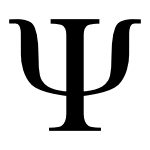 ПРОГРАММА ПСИХОЛОГО-ПЕДАГОГИЧЕСКОГО СОПРОВОЖДЕНИЯ(1 – 4 класс)2020-2021 учебный годСоставитель: педагог-психологКручинкина В. И.Саранск 2020СОДЕРЖАНИЕ I. ЦЕЛЕВОЙ РАЗДЕЛI. Пояснительная записка«… ребенок — это всегда пространство развития, и новые стандарты это учитывают, предлагая конструирование возможностей для развития наших детей!» (А.Г.Асмолов).Данная программа ориентирована на учащихся 1 – 4 классов с легкой степенью умственной отсталости.Выстраивая психолого-педагогическое сопровождение психического развития детей с легкой умственной отсталостью (интеллектуальными нарушениями), следует опираться на положение, сформулированное             Л. С. Выготским, о единстве закономерностей развития аномального и нормального ребенка, а так же решающей роли создания таких социальных условий его обучения и воспитания, которые обеспечивают успешное «врастание» его в культуру. В качестве таких условий выступает система коррекционных мероприятий в процессе специально организованного обучения, опирающегося на сохранные стороны психики учащегося с умственной отсталостью, учитывающее зону ближайшего развития. Таким образом, педагогические условия, созданные в образовательной организации для обучающихся с умственной отсталостью, должны решать как задачи коррекционно-педагогической поддержки ребенка в образовательном процессе, так и вопросы его социализации, тесно связанные с развитием познавательной сферы и деятельности, соответствующей возрастным возможностям и способностям обучающегося.Настоящая программа составлена в соответствии с требованиями- Федерального государственного образовательного стандарта образования обучающихся с умственной отсталостью (интеллектуальными нарушениями), утвержденного Приказом Министерства образования и науки РФ от 19.12.2014 года № 1599 «Об утверждении федерального государственного образовательного стандарта образования обучающихся с умственной отсталостью (интеллектуальными нарушениями)»;- Адаптированная  основная  общеобразовательная программа образования обучающихся с умственной отсталостью (интеллектуальными нарушениями) ГБ ОУ РМ «Саранская общеобразовательная школа для детей с ограниченными возможностями здоровья;Цель психологического сопровождения – создание социально-психологических условий для развития учащихся и успешного освоения ими базовых учебных действий. Достижение данной цели можно достичь посредством выполнения ряда задач:выявление особенностей развития обучающихся с умственной отсталостью (интеллектуальными нарушениями) с целью создания благоприятных условий для овладения ими содержанием адаптированной основной общеобразовательной программы; организация мероприятий, способствующих личностному развитию обучающихся, коррекции недостатков в психическом развитии и освоению ими содержания образования;обеспечить непрерывность сопровождения детей с умственной отсталостью (интеллектуальными нарушениями),их семей, педагогического коллектива по вопросам реализации дифференцированных психолого-педагогических условий обучения, воспитания, коррекции, развития и социализации обучающихся; осуществление разъяснительной деятельности в отношении педагогов и родителей по вопросам, связанным с особенностями осуществления процесса обучения и воспитания обучающихся с умственной отсталостью (интеллектуальными нарушениями), взаимодействия с педагогами и сверстниками, их родителями (законными представителями).Принципы реализации программы:Принцип приоритетности интересов обучающегося основывается на оказывании каждому обучающемуся помощи в развитии с учетом его индивидуальных образовательных потребностей.Принцип системности – обеспечение единствао всех элементов коррекционной работы: цели и задач, направлений осуществления и содержания, форм, методов и приемов организации, взаимодействия участников. Принцип непрерывности обеспечивает проведение коррекционной работы на всем протяжении обучения школьника с учетом изменений в их личности.Принцип вариативности предполагает создание вариативных программ коррекционной работы с детьми с учетом их особых образовательных потребностей и возможностей психофизического развития. Принцип единства психолого-педагогических и медицинских средств, обеспечивающий взаимодействие специалистов психолого-педагогического и медицинского блока в деятельности по комплексному решению задач коррекционной работы.Принцип сотрудничества с семьей основан на признании семьи как важного участника коррекционной работы, оказывающего существенное влияние на процесс развития ребенка и успешность его интеграции в общество.I. 2. Целевые ориентирыДанная программа направлена на освоение личностных и предметных результатов.Личностные результаты включают в себя:Предметные результаты освоения программы:Планируемые результаты освоения программы учащимися 1 класса:Восприятие:- Цвета (Красный, синий, зелёный, желтый, коричневый, черный, белый) – узнавание называние, соотнесение.- Формы (Шар-круг, куб-квадрат, треугольник) – узнавание, называние, соотнесение.- Величины (Большой-маленький, длинный-короткий, высокий-низкий, широкий-узкий, толстый-тонкий) – узнавание, называние, соотнесение.- Эмоционального состояния (радость, грусть, гнев) – узнавание, называние, соотнесение.Память: - Зрительная образная: объем – 2-3 предметов.- Слуховая образная: объём – 2-3 звука.- Слуховая вербальная: объём – 2-3слова.- Тактильная: объём 2 предмета.Внимание:- Объём: 2 предмета- Концентрация: нахождение в рисунке контура известного предмета при высокой плотности штриховки, контура неизвестного предмета – при слабой штриховке.Воображение:- Репродуктивное: раскрашивание или рисование по представлению (например, нарисуй солнышко, раскрась ёлочку), лепка по заданию (например, скатай шарик – психолог не показывает).Развитие интеллектуальной сферы:- Анализ: Описание предмета по известным признакам. Выполнение заданий: «найди шестое» и «логические цепочки» (по 1 признаку). Исключение на основе всех изученных обобщений.- Зрительный синтез: Из 2 частей без опоры на образец и из 4 частей – со зрительной опорой или наложением на образец. - Сравнение предметов: По цвету, по форме, по величине, по расположению в пространстве, по эмоциональному состоянию на основе зрительного восприятия. При сравнении ребенок должен уметь самостоятельно выделять по 3 сходства и 3 отличия. - Обобщение: По цвету, по форме, по величине, эмоциональному состоянию. Животные, игрушки, фрукты, овощи, одежда, обувь.-Конкретизация: Ребёнок должен уметь самостоятельно конкретизировать и называть 4-5 предметов.- Сериация: По цвету: 2 оттенка. По величине: 3 предмета. По расположению в пространстве: 3 положения. Серия последовательных картинок в известной сказке.- Классификация: На основе имеющихся обобщений по одному признаку – самостоятельно. Эмоциональная сфера:- Называние, узнавание по пиктограмме эмоциональных состояний: радость, грусть, гнев.- Знание некоторых способов выражения этих эмоциональных состояний: радость, грусть, гнев (через рисунок, вокализацию, с помощью мимики, жестов и выразительных движений).Коммуникативная сфера:- Умение обращаться к сверстнику по имени и к взрослому (по имени, отчеству).Волевая сфера: - Принимать и удерживать правила игровой ситуации.Психофизическая сфера:- Умение закрашивать предметы внутри контура.- Умение нанизывать мелкие предметы (бусинки) на лесу.Планируемые результаты освоения программы учащимися 2 класса:Восприятие:- Цвета (основные цвета и оттенки) – узнавание называние, соотнесение.- Формы (овал, ромб, прямоугольник) – узнавание, называние, соотнесение.- Звука  (колокольчик, свисток, бубен, деревянные ложки, хлопки в ладоши, погремушка) – узнавание, описание.- Эмоционального состояния (радость, грусть, гнев, удивление) – узнавание, называние, соотнесение.Память:- Зрительная образная: объем – 3-4 предметов.- Слуховая образная: объём – 3-4 звука.- Слуховая вербальная: объём – 4 слова.- Тактильная: объём 3 предмета.Внимание:- Объём: 3 предмета- Концентрация: нахождение в рисунке контура известного изображения, имеющего до 3 мелких деталей, при средней плотности штриховки; выделение в рисунке 4 контуров предметов, наложенных частично.Воображение:- Репродуктивное с элементами творческого: дорисовывание, выполнение аппликаций, составление узора и/или предмета из мелких деталей без образца (например, придумай кто живет в стране кружков), лепка предмета или живых существ со зрительной инструкцией. Использование в игре предметов – заместителей.Развитие интеллектуальной сферыАнализ: Описание предмета по известным признакам. Выполнение заданий: «найди шестое» и «логические цепочки» (по 2 признакам). Исключение на основе всех изученных обобщений.- Зрительный синтез: Из 3 частей без опоры на образец и из 5 частей – со зрительной опорой или наложением на образец. - Сравнение предметов: По цвету, по форме, по величине, по расположению в пространстве, по звуку, по эмоциональному состоянию на основе зрительного восприятия. При сравнении ребенок должен уметь самостоятельно выделять по 3 сходства и 3 отличия. - Обобщение: По цвету, по форме, по величине, по звуку, эмоциональному состоянию. Времена года, месяцы.- Конкретизация: Выполнение конкретизации на основе имеющихся обобщений.- Сериация: По цвету: 3 оттенка. По величине: 4 предметов. По эмоциональному состоянию 3 карточки.- Классификация: На основе имеющихся обобщений по одному признаку – самостоятельно.Эмоциональная сфера:- Называние, узнавание по пиктограмме эмоциональных состояний: радость, грусть, гнев, удивление.- Умение рассказать о своем настроении.Коммуникативная сфера:- Принимать различные роли в игре, придуманной психологом.Психофизиологическая сфера:- Умение вылепливать из пластилина или глины мелкие предметы.- Умение изображать различные эмоциональные состояния при помощи мимики и жестов.Планируемые результаты освоения программы учащимися 3 класса:Восприятие:- Эмоциональные состояния (радость, грусть, гнев, удивление, испуг) – узнавание, называние, соотнесение.- Свойства предметов (тяжелый-легкий, жесткий-мягкий, шершавый-гладкий, прозрачный-непрозрачный, горячий-холодный, светлый-тёмный, сухой-мокрый). По материалу: деревянный, железный, тканевый, стеклянный, бумажный и т.д. – узнавание по внешнему виду и на ощупь с закрытыми глазами, называние, описание.- Пространства (высоко-низко, слева-справа, впереди-сзади) – определение местонахождения предмета, расположение предмета по инструкции в определенном месте.- Времени (утро, вечер, день, ночь; вчера, сегодня, завтра) – соотнесение события со временем его происшествия.Память:- Зрительная образная: объём – 4-5 предметов.- Слуховая образная: объём – 4-5 звуков.- Слуховая вербальная: объём – 4-5 слов.- Тактильная: объём – 4 предмета.Внимание:- Объём: 4 предмета.- Концентрация: нахождение в рисунке контура известного изображения, имеющего до 4 мелких деталей, при средней плотности штриховки; выделение в рисунке 5 контуров предметов, наложенных частично.Воображение:Репродуктивное, с элементами творческого: рисование на тему, изменение рисунка, лепка, групповое сочинение сказки или рассказа по картинке.Развитие интеллектуальной сферы:- Анализ: Описание предмета по известным признакам. Выполнение заданий: «найди шестое» и «логические цепочки» из 3 предметов по двум признакам. Исключение на основе всех изученных обобщений.- Зрительный синтез: Из 4частей без образца и из 6 частей – со зрительной опорой на образец.- Сравнение предметов: по всем изученным свойствам, по материалу, по расположению в пространстве на основе зрительного восприятия, сравнение двух картинок. Ребенок должен уметь самостоятельно называть по 5 сходств и 5 отличий.- Обобщение: На основе изученных свойств. По материалу. По эмоциональному состоянию. Времена года, месяцы, дни недели, посуда, мебель, транспорт.- Конкретизация: На основе имеющихся обобщений.- Сериация: По цвету: 4 оттенка. По величине: 5 предмета. По эмоциональному состоянию: 4 карточки. По свойствам: 3 предмета.- Классификация: На основе имеющихся обобщений по 2 признакам с помощью. Эмоциональная сфера:- Называние, узнавание по пиктограмме эмоциональных состояний: радость, грусть, гнев, удивление, испуг.- Умение рассказать о своем настроении.- Знание способов выражения и изменения этих эмоциональных состояний.- Умение определить эмоциональное состояние у героев сказок, рассказов.Коммуникативная сфера:- Умение работать в паре со сверстником по заданию.- Умение выбирать себе роль в игре, предложенной психологом.Волевая сфера:- Принимать и удерживать  правила в игровой ситуации и  правила – в учебной ситуации.Планируемые результаты освоения программы учащимися 4 класса:Восприятие:- Эмоциональные состояния (радость, грусть, гнев, удивление, испуг) – узнавание, называние, соотнесение.- Запаха (цветочный, фруктовый, хвойный, цитрусовый, медовый, ванильный) – узнавание, описание.- Вкуса (сладкий, горький, кислый, соленый) – узнавание, соотнесение.Память:- Зрительная образная: объём – 5-6 предметов.- Слуховая образная: объём – 5-6 звуков.- Слуховая вербальная: объём – 5-6 слов.- Тактильная: объём – 5 предметов.Внимание:- Объём: 5 предметов.- Концентрация: нахождение в рисунке контура известного изображения, имеющего до 7 мелких деталей, при средней плотности штриховки; выделение в рисунке 6 контуров предметов, наложенных частично.Воображение:Репродуктивное, с элементами творческого: рисование на тему, изменение рисунка, лепка, групповое сочинение сказки или рассказа по картинке.Развитие интеллектуальной сферы:- Анализ: Описание предмета по известным признакам. Выполнение заданий: «найди шестое» и «логические цепочки» из 4 предметов по двум признакам. Исключение на основе всех изученных обобщений.- Зрительный синтез: Из 5 частей без образца и из 7 частей – со зрительной опорой на образец.- Сравнение предметов: по всем изученным свойствам. Ребенок должен уметь самостоятельно называть по 6 сходств и 6 отличий.- Обобщение: На основе изученных свойств. По материалу. По эмоциональному состоянию. Времена года, месяцы, дни недели, посуда, мебель, транспорт.- Конкретизация: На основе имеющихся обобщений.- Сериация: По цвету: 5 оттенка. По величине: 5 предмета. По эмоциональному состоянию: 5 карточки. По свойствам: 4 предмета.- Классификация: На основе имеющихся обобщений по 4 признакам Эмоциональная сфера:- Называние, узнавание по пиктограмме эмоциональных состояний: радость, грусть, гнев, удивление, испуг.- Умение рассказать о своем настроении.- Знание способов выражения и изменения этих эмоциональных состояний.- Умение определить эмоциональное состояние у героев сказок, рассказов.-Знание не менее двух способов выражения и изменения этих эмоциональных состояний.Коммуникативная сфера:- Умение объединяться в пары для совместной работы.- Умение выбирать себе роль в игре, предложенной психологом.Волевая сфера:- Принимать и удерживать  правила в игровой ситуации и правила – в учебной ситуации.II.  СОДЕРЖАТЕЛЬНЫЙ РАЗДЕЛII. 1 Характеристика основных направлений работы педагога-психологаПриоритетные направления работы в условиях модернизации образования позволяют повысить эффективность психолого-педагогического сопровождения процесса в частности и улучшить качество образования, так как они способствуют не только оказанию своевременной помощи и поддержки участникам образовательного процесса, но и позволяют корректировать образовательный процесс. В тоже время приоритетные направления деятельности психолога подчинены единой задаче психолого-педагогического сопровождения развития личности ребёнка и являются комплексной технологией решения задач обучения, воспитания и социализации обучающихся. Основные виды работ и содержание деятельности психолого-педагогического сопровождения:•	психологическое просвещение;•	профилактика;•	диагностика;•	развивающая работа;•	коррекционная работа;•	консультирование;•	экспертизаПриоритетными видами работы при организации психолого-педагогического сопровождения являются просвещение, консультации, диагностика, коррекция.Утверждение парадигмы развивающего, личностно-ориентированного образования, задачи повышения профессионализма педагогических кадров и психологической компетентности всех участников образовательного процесса требуют перехода к практико-ориентируемым формам представления информации, оснащению педагогов и родителей психотехниками, позволяющими решать актуальные задачи развития и воспитания ребёнка, его обучения.Диагностическая работаДиагностическая работа является первым этапом работы психолога. Она проводится с целью составления психологического портрета обучающегося; определение путей и форм оказания помощи обучающимся  испытывающим трудности в обучении, общении, психическом самочувствии; выбор средств и форм психологического сопровождения обучающихся, в соответствии с присущими им особенностями обучения и общения.Диагностическая работа состоит из двух этапов:1.	На первом этапе выявляются учащиеся, нуждающиеся в специализированной помощи педагога-психолога. По итогам коррекции формируются группы для занятий в течение учебного года.2. В конце учебного года диагностика проводится с участниками коррекционных групп для оценки результативности занятий.При поступлении нового учащегося  в школу педагогом-психологом проводится входная диагностика с использованием психологического анамнеза: условия и особенности протекания беременности и родов, ранее моторное и психоэмоциональное развитие, оценка развития ребенка до поступления в школу и т.д. Также психологом проводятся иные виды диагностик, такие как «Отслеживание уровня адаптации учащихся 1 класса», «Готовность учащихся 4 класса к переходу в среднее звено», «Диагностика уровня школьной мотива» и др. По результатам этой диагностики составляются рекомендации для детей, родителей (законных представителей), педагогов.Коррекционно-развивающая работаКоррекционно-развивающая работа – это дополнительная к основному образовательному процессу деятельность, способствующая более эффективному развитию ребенка, раскрытию и реализации его способностей в различных сферах. Эта работа не подменяет собой обучение ребенка с особыми образовательными потребностями, которое тоже носит коррекционно-развивающий характер, а включена в психолого-педагогическое сопровождение ребенка в образовательном процессе.Коррекционно-развивающая работа педагога-психолога с обучающимися с умственной отсталостью (интеллектуальными нарушениями) ориентирована на познавательную, эмоционально-личностную, волевую, социальную сферу жизни и самосознание детей.Особенности коррекционно-развивающей работы:- Развитие познавательных и психических процессов – восприятия, памяти, внимания, воображения.- Развитие интеллектуальной сферы – развитие мыслительных умений, мышления.- Развитие эмоциональной сферы. Введение в мир эмоций.- Развитие коммуникативных умений, необходимых для успешного протекания процесса.- Развитие личностной сферы – формирование адекватной самооценки, повышение уверенности в себе. - Развитие волевой сферы – произвольности и психических процессов, саморегуляции. - Формирование позитивной мотивации к учению.Информационно-просветительская работаИнформационно-просветительская работа педагога-психолога направлена на разъяснительную деятельность по вопросам, связанным с особенностями образовательного процесса для данной категории детей, со всеми участниками образовательного процесса — обучающимися, их родителями (законными представителями), педагогическими работниками.Информационно-просветительская работа предусматривает:- различные формы просветительской деятельности (индивидуальные, групповые просветительские консультации, лекции, беседы, информационные стенды, печатные материалы);- проведение тематических выступлений для педагогов и родителей по разъяснению индивидуально-типологических особенностей различных категорий детей с ограниченными возможностями здоровья (выступления на родительских собраниях, на педагогических советах и методических объединениях).Консультативная работаПсихолог образования находится непосредственно внутри того социального организма, где зарождаются, существуют, развиваются как положительные, так и отрицательные стороны взаимоотношений педагогов и детей, те или иные их качества, их успехи и неудачи и т. д. Он видит каждого ребенка или взрослого не самого по себе, а в сложной системе межличностного взаимодействия и осуществляет консультирование в единстве с другими видами работы и при анализе всей ситуации в целом.Осуществляя консультативную работу в школе, психолог решает следующие конкретные задачи:1. Консультирует администрацию школы, педагогов, родителей по проблемам обучения и воспитания детей. Консультации могут быть как индивидуальными, так и коллективными. Опыт свидетельствует, что учителя разных классов, с различным педагогическим опытом обращаются чаще всего к психологу по поводу неуправляемости отдельных учащихся, в которых видят злоумышленников и виновников осложненных взаимоотношений.2. Проводит индивидуальные консультирования учащихся по вопросам обучения, развития, проблемам жизненного самоопределения, взаимоотношений со взрослыми и сверстниками, самовоспитания и т. п.3. Консультирует группы учащихся и школьные классы по проблемам самовоспитания, профессиональной ориентации, культуры умственного труда и т. п.4. Способствует повышению психологической культуры педагогов и родителей путем проведения индивидуальных и групповых консультаций, участием в педсоветах, методических объединениях, общешкольных и классных родительских собраниях.Психологический смысл консультации состоит в том, чтобы помочь человеку самому решить возникшую проблему. Только таким образом он сможет накапливать опыт решения подобных проблем и в будущем.Методическая работаМетодическая работа является неотъемлемой частью деятельности каждого педагога-психолога в школе. Подобная работа не всегда видна стороннему наблюдателю, однако, требует больших временных и энергетических затрат специалиста.В рамках этого направления педагогом – психологом:1. Осуществляется планирование и анализ своей деятельности (составление годового, еженедельного плана работы, годового анализа работы, статистической справки); 2. Ведется текущая документация (заполнение рабочего журнала, составление графика работы, оформление справок); 3. Осуществляется подготовка материалов к консультированию, просвещению, коррекции и т.д. (изучение специализированной литературы, подбор диагностического инструментария, разработка коррекционно-развивающих программ, подготовка материалов для выступления на методических объединениях педагогов и оформления тематических стендов); 4. Повышается уровень профессиональной квалификации (обучение на курсах повышения квалификации; участие в конкурсах профессионального мастерства; посещение конференций, обучающих семинаров; работа по теме самообразования; обобщение опыта работы).II. 2 План реализации программыДанная программа ориентирована на 4года. Включает в себя занятия с учащимися 1-4 классов, которые показывают низкие показатели при диагностике. Каждый год программы рассчитан и составляет 24 занятия. Занятия проходят в групповой форме. Комплектация групп составляет до 4 человек. Занятия рассчитаны на продолжительность 20-30 минут, в зависимости от возраста учащихся.Оснащение: - аудио- видеотека;- фонотека и фильмотека;- настольно-печатные игры;- предметные игрушки;- доска;- цветные мелки;- пластилин;- краски, карандаши, фломастеры;- писчая и цветная бумага;- строительный материал.Принципы проведения занятий:- системность подачи материала;- наглядность обучения;- цикличность построения занятий;- доступность;- развивающий и воспитательный характер учебного материала.Каждое занятие содержит в себе следующие этапы:- создание эмоционального настроя в группе;- упражнения и игры с целью привлечения внимания детей;- выяснение исходного уровня знания детей по данной теме;- подача новой информации на основе имеющихся данных;- задания на развитие познавательных процессов и творческих способностей- рефлексия.1 класс2 класс3 класс4 классII. 3 Программа взаимодействия педагога-психолога и педагоговПсихологическая служба сегодня стала одним из элементов системы образования, основной целью которой является изучение и создание условий, максимально содействующих развитию индивидуальности человека и субъективного начала в нём, наиболее полному раскрытию и развитию индивидуальности ребёнка. Школьный психолог может внести свой вклад в достижении этой цели, если в своей профессиональной деятельности выступает по отношению к образованию проектировщиком и организатором развивающих сфер. Решение этой задачи невозможно без взаимодействия психолога с педагогическим коллективом в целом и конкретными педагогами.Кроме этого психические перегрузки, которые испытывает учитель ежедневно в своей работе, разрушают его личность, истощают психоэнергетику. От учителя требуется творческое отношение к работе, владение педагогической техникой (речью, выразительными средствами общения, педагогическим тактом), проектировочными умениями и т.д. Приходя в класс, переутомлённый учитель утрачивает состояние стабильности, необходимое для успешной педагогической деятельности. Он становится перевозбуждённым, раздражается, переходит к давлению на ученика, проявляет нетерпение и гнев. По причине хронического переутомления учитель становится не готовым к позитивному принятию нововведений в школе, повышению собственной профессиональной компетентности. Эффективную помощь школьному учителю может оказать психолог.В связи с этим я поставила перед собой следующие задачи организации работы с педагогами:Усиление мотивации педагогов на сотрудничество с психологом, повышение интереса к этой работе.Формирование доверительного отношения со стороны педагогов к психологу.Развитие представлений педагогов о том, что в работе с психологом они могут выступать как равноправные субъекты.Создание предпосылок для развития способности педагогов к анализу и самоанализу педагогической деятельности в противовес оценочному подходу.Разработка стратегии и тактики работы психолога по повышению психологической компетентности педагогов.Принципы построения работы с педагогами: - принцип личностно-ориентированного стиля общения с педагогами;- принцип сотрудничества: формирование новых знаний, нового опыта в ходе совместной работы психолога педагога у каждого из участников взаимодействия;- принцип дифференцированного подхода: учёт индивидуальных особенностей педагогов;- принцип безопасности: создание атмосферы доброжелательности, гарантии конфиденциальности данных;- принцип эмоционального комфорта: создание при взаимодействии с педагогами атмосферы, помогающей им раскрывать свои ресурсы и возможности и адекватно воспринимать обратную связь;- принцип вариативности, гибкости: готовность психолога учитывать при взаимодействии с педагогами нестабильность их эмоционального состояния и непредсказуемость самой ситуации общения.Работа с педагогами включала несколько этапов. 1.Анкетирование и тестирование педагогов.2.Проведение анкетирования учащихся с целью получения обратной связи об их взаимодействии с учителями. 3.Индивидуальные и групповые консультации.4.Круглые столы, семинары.5.Методические объединения классных руководителей 6.Психолого-медико-педагогические консилиумы.7.Педсоветы (выступления)II. 4 Программа взаимодействия педагога-психолога и родителейРабота с родителями является одним из важнейших аспектов работы педагога-психолога, направленной на сохранение психологического здоровья детей через формирование общего воспитательного «поля» вокруг ребенка, обеспечивающего согласованность воздействия взрослыхЦель взаимодействия– привлечение родителей к созданию условий в семье, способствующих наиболее полному  усвоению знаний, умений и навыков, полученных детьми на занятиях, и реализации их в повседневной жизниЗадачи:- создание условий для привлечения семьи к сопровождению ребенка (ситуация сотрудничества с учетом соблюдения принципа невмешательства в семейную ситуацию);- просвещение и консультирование по актуальным проблемам детей (классные собрания, встречи);- консультирование по вопросам детско-родительского общения по запросу родителей;- психологическая поддержка родителей.Взаимодействие с родителями строится педагогом-психологом в соответствии со следующими принципами:доброжелательность и уважение к родителям и их детям;обеспечение предельной конфиденциальности и эмоциональной безопасности;открытость и конгруэнтность психолога;мотивирование родителей к взаимодействию с психологом различными способами;системность в работе, выражающаяся в актуальности, последовательности и логичности работы со всеми участниками образовательного процесса, сотрудничестве с родителями на всех ступенях школьного обучения детей;приоритет активных методов взаимодействия: дискуссий, круглых столов, ролевых и деловых игр, занятий с элементами тренинга, использование психотерапевтических методов (релаксации, визуализации, элементов арт-терапии, сказкотерапии и т.п.).Для реализации целей психолого-педагогического сопровождения проводится работа по следующим направлениям:1. Анкетирование родителей с целью оценки степени успешности прохождения адаптационного периода детей в 1 классах, особенностей их поведения дома и реакции на изменение учебной нагрузки; мониторинг удовлетворенности родителей качеством образовательного процесса гимназии, включающий сбор пожеланий администрации и всему педагогическому коллективу по организации учебно-воспитательного процесса гимназии. 2. Консультирование семей учащихся по актуальным вопросам обучения, воспитания и личностного развития детей.3. Информационно-просветительская и развивающая работа через:проблемные тематические выступления, направленные на решение актуальных психолого-педагогических задач и способствующих повышению компетентности родителей, что необходимо для создания благоприятных условий развития и образования детей;психолого-педагогический всеобуч родителей, действующими лицами которого помимо педагога-психолога могут быть опытные педагоги и узкие специалисты. Данная форма взаимодействия с родительской общественностью позволяет использовать интерактивные методы психологического воздействия.Планирование работы с родителями в течение годаIII ОРГАНИЗАЦИОННЫЙ РАЗДЕЛIII. 1 Календарно-тематическое планированиеПланирование занятий с учащимися 1 классаПланирование занятий с учащимися 2 классаПланирование занятий с учащимися 3 классаПланирование занятий с учащимися 4 классаIII. 2 Список использованных источников1Федеральный государственный образовательный стандарт образования обучающихся с умственной отсталостью (интеллектуальными нарушениями), утвержденного Приказом Министерства образования и науки РФ от 19.12.2014 года № 1599 «Об утверждении федерального государственного образовательного стандарта образования обучающихся с умственной отсталостью (интеллектуальными нарушениями)»2 Адаптированной основной общеобразовательной программой образования обучающихся с умственной отсталостью (интеллектуальными нарушениями) ГБ ОУ РМ «Саранская общеобразовательная школа для детей с ограниченными возможно\\ Возняк В. И Система психологического сопровождения образовательного процесса в условиях введения ФГОС : планирование, документация, мониторинг, учет и отчетность / И. В. Возняк, И. М. Узянова, С. В. Лебедева и др. Волгоград: Учитель, 2014. – 235 с4 Выготский Л. С. Проблемы дефектологии / Л. С. Выготский. –  М. : Просвещение, 1995. – 505 с.5Изотова Е. И. Психологическая служба в образовательном   учреждении / Е. И. Изотова. – М. : Академия, 2007. – 286 с.6Кузнецова О. Р. Психолого-педагогическое сопровождение детей с   расстройствами эмоционально-волевой сферы. Практические материалы для психологов, педагогов и родителей / О. Р. Кузнецова, П. Т. Староверова. – М. : ВЛАДОС, 2013 г. – 143 с.7 Куражева Н. Ю. Психологические занятия с дошкольниками «Цветик-семицветик» / Н. Ю. Куражева, Н. В. Вараева. – Спб. : Речь, 2005. – 96 с.8Лопатина А. Начала мудрости. 50 уроков о добрых качествах: для занятий с детьми дошкольного и младшего школьного возраста / А. Лопатина, М. Скребцова. – 3-е изд., исп. и доп. – М.: Амрита-Русь, 2007. – 304 с.«УТВЕРЖДЕНО»Директор школы_____________ Храмов С. В.«01» сентября  2020 г.I ЦЕЛЕВОЙ РАЗДЕЛ3I. 1 Пояснительная записка3I. 2. Целевые ориентиры5II.  СОДЕРЖАТЕЛЬНЫЙ РАЗДЕЛ20II. 1 Характеристика основных направлений работы педагога-психолога20II. 2 План реализации программы24II. 3 Программа взаимодействия педагога-психолога и педагогов51II. 4 Программа взаимодействия педагога-психолога и родителей53III ОРГАНИЗАЦИОННЫЙ РАЗДЕЛ56III. 1 Календарно-тематическое планирование56III. 2 Список использованных источников88Развитие адекватных представлений о собственных возможностях, о насущно необходимом жизнеобеспеченииФормирование понятия о личном пространстве («я», «мои вещи», «моё место»)Формирование позитивного эмоционального отношения к себе.Формирование адекватной самооценкиФормирование навыков уверенного поведения.Развитие способности определять и выражать свое эмоциональное состояние приемлемыми способами. Овладение социально бытовыми умениями, используемыми в повседневной жизниРазвитие самостоятельности; формирование навыка самообслуживанияВладение навыками коммуникации и принятыми ритуалами социального взаимодействияФормирование чувства принадлежности к группе.Формирование позитивной мотивации общения.Формирование умения действовать по правилам.Развитие умения слушать другого человекаЗнакомство со способами разрешения конфликтовСпособность к осмыслению социального окружения, своего места в нем, принятие соответствующих возрасту ценностей и социальных ролейРазвитие самостоятельности при выборе роли в игре.Развитие самоконтроля..Умение действовать в соответствии с социальной ролью. Принятие и освоение социальной роли обучающегося, формирование и развитие социально значимых мотивов учебной деятельностиРазвитие позитивной социальной мотивации учения.Развитие познавательной мотивации учения.Формирование адекватного отношения к оценочному компоненту учебной деятельности.Формирование позитивного отношения к школе. Развитие навыков сотрудничества со взрослыми и сверстниками в разных социальных ситуацияхФормирование представлений о дружбе и взаимопомощи.Восприятие культуры общения, умение приветливо разговаривать друг с другом, внимательно слушать собеседника, вежливо отвечать на его вопрос.Развитие этических чувств, доброжелательности и эмоционально-нравственной отзывчивости, понимания и сопереживания чувствам других людейРазвитие взаимопомощи и взаимоподдержке.Развитие умения учитывать эмоционального состояния другого человека при общении.Формирование моральных представлений.Умение распознать эмоциональное состояние другого человека.Формирование представлений о нравственных нормах отношений с окружающими: доброжелательности, честности, правдивости, отзывчивости, справедливости.СентябрьДиагностика ОктябрьЭмоциональные состояния (радость, грусть, гнев)Зрительная образная память – 2 Слуховая образная память – 2 Слуховая вербальная память – 2 Объём внимания – 2Концентрация – поиск контура предмета при слабой штриховкеВыделение признаков по наводящим вопросам.Синтез 2-х частей путем наложения на образец (геометрическая фигура)Сравнение по эмоциональному состоянию (поиск различий)Обобщение по эмоциональному состояниюСериация последовательных картинок совместно с психологомКлассификация на основе обобщений на 2 группыЗнакомство с эмоциональным состоянием (радость, грусть, гнев)НоябрьЦвета (красный, желтый, синий, зеленый, белый, черный, коричневый)Зрительная образная память – 3 Слуховая образная память – 2 Слуховая вербальная память – 2 Тактильная память – 2 Объём внимания – 2Развитие «индивидуального восприятия» (собственное видение предметов и явлений)Исключение по 1 признаку (цвет) из группы одинаковых предметовСинтез из 2-х частей со зрительной опорой на образец (геометрическая фигура)Сравнение по цвету (поиск пар различающихся и одинаковых предметов)Обобщение по цветуСериация по цвету (2 оттенка). Классификация на основе обобщений на 2-3 группы по образцуОбучение выражению своих эмоциональных состояний через цветДекабрьФормы (шар-круг, куб, квадрат, треугольник)Зрительная образная память – 2 Слуховая образная память – 2 Слуховая вербальная память – 2 Тактильная память – 2 Объём внимания – 2Концентрация – поиск контура заданного предмета при средней плотности штриховкиАнализ объекта, состоящего из двух элементов по признаку (цвет)Синтез из 2- частей (геометрические фигуры) на основе представленияСравнению предметов по цвету и формеОбобщение по форме. ЖивотныеПоследовательность картинок по сказке совместно с психологомКлассификация на основе обобщений (по форме) на 3 группы без образца по заданному предметуРаспознание эмоциональных состояний героев сказки (по наводящим вопросам)ЯнварьВеличины (большой-маленький, длинный-короткий, широкий-узкий, высокий-низкий, толстый-тонкий)Зрительная образная память – 3Слуховая образная память – 2 Слуховая вербальная память – 3Тактильная память – 2Объём внимания – 2Исключение по 1 признаку (форма) из ряда предметов, разных по цветуСинтез из двух частей со зрительной опорой на образец или без образца (предметная картинка)Выделение отличий по цвету, величине и формеОбобщение по величинеСериация по величине (3 предмета) Классификация на основе обобщений с помощью на 2 группыРаспознавание эмоционального состояния героев сказки (с использованием иллюстраций к сказке)ФевральЗрительная образная память – 3Слуховая образная память – 3Слуховая вербальная память – 3Тактильная память – 2Объём внимания – 2Концентрация – поиск контура заданного предмета при средней плотности штриховкиРепродуктивное воображение (на основе представления со зрительной опорой на рисунок)Исключение по 1 признаку (цвет) из ряда предметов, разных по форме.Синтез из 3-х частей путем помещения на образец и предметные картинкиВыделение сходств и отличий по всем имеющимся признакамОбобщение по теме: игрушкиСериация по расположению в пространстве (3 предмета)Классификация по 2-м признакам на 3 группы с помощьюРазвитие эмпатииМартЦелостное восприятие предмета (описание)Зрительная образная память – 3 Слуховая образная память – 3 Слуховая вербальная память – 3 Тактильная память – 2Объём внимания – 2Распределение вниманияИсключение предметов по размеруСинтез из 3-х частей со зрительной опорой на образец (геометрические фигуры)Выделение сходств и отличий по всем имеющимся признакамОбобщение по теме: фрукты, овощиСериация последовательных картинок по сказке по наводящим вопросамКлассификация по 2-м признакам на 3 группы с помощьюРаспознавание эмоционального состояния героев сказки в процессе аудированияАпрельЦелостное восприятие предмета (описание)Зрительная образная память – 3 Слуховая образная память – 3 Слуховая вербальная память – 3 Тактильная память – 2Объём внимания – 2Концентрация –  поиск контура неизвестного предмета при слабой штриховкеРаспределение вниманияРепродуктивное воображение (на основе представления знакомых предметов)Исключение на основе имеющихся обобщенийСинтез из 4-х частей путем помещения на образец.Выделение сходств и отличий по всем имеющимся признакамОбобщение по теме: одежда, обувьСериация по всем известным признакам без помощиКлассификация по различным признакам на основе всех известных обобщений без помощиОбучение выражению своего эмоционального состояния различными способамиМайДиагностикаСентябрьДиагностикаОктябрьЭмоциональные состояния (радость, грусть, гнев, удивление)Зрительная образная память – 3 Слуховая образная память – 3Слуховая вербальная память – 3 Объём внимания – 3Синтез 3-х частей путем наложения на образец (геометрическая фигура)Описание знакомого предмета по известным признакамСравнение по эмоциональному состоянию (поиск различий)Обобщение по эмоциональному состояниюСериация последовательных картинок совместно с психологомКлассификация на основе обобщений на 3 группыЗнакомство с эмоцией «испуг»НоябрьЦвета (красный, желтый, синий, зеленый, белый, черный, коричневый)Зрительная образная память – 3 Слуховая образная память – 3 Слуховая вербальная память – 3Тактильная память – 3Объём внимания – 3Концентрация – три геометрические фигуры, наложенные краями друг на другаРепродуктивное внимание с элементами творческого (на основе синтезирования предмета из набора заданных геометрических фигур)Исключение по 2 признакам (цвет) из группы одинаковых предметовСинтез из 3-х частей со зрительной опорой на образец (геометрическая фигура)Сравнение по цвету и форме (поиск пар различающихся и одинаковых предметов)Обобщение по цветуСериация по цвету (3 оттенка). Классификация на основе обобщений на 3-4 группы по образцуОбучение выражению своих эмоциональных состояний через цветРабота со страхомДекабрьФормы (шар-круг, куб, квадрат, треугольник)Зрительная образная память – 3Слуховая образная память – 3Слуховая вербальная память – 3Тактильная память – 3Объём внимания – 3Анализ объекта, состоящего из трех элементов по признаку (цвет)Синтез из 3-х частей (геометрические фигуры) на основе представленияСравнению предметов по цвету, форме и величине.Обобщение по форме. ЖивотныеПоследовательность картинок по сказке совместно с психологомКлассификация на основе обобщений (по форме) на 3-4  группы без образца по заданному предметуРаспознание эмоциональных состояний героев сказки ЯнварьВеличины (большой-маленький, длинный-короткий, широкий-узкий, высокий-низкий, толстый-тонкий)Зрительная образная память – 4Слуховая образная память – 4Слуховая вербальная память – 4Тактильная память – 3Объём внимания – 3Концентрация –  три геометрические фигуры или контура предметов, наложенных друг на друга частичноРепродуктивное воображение с элементами творческого (на основе воссоздания поведенческих реакций персонажей сказки)Исключение по 2 признакам (форма и величина) из ряда предметов, разных по цветуСинтез из 3-х частей со зрительной опорой на образец или без образца (предметная картинка)Выделение отличий по цвету, величине и формеОбобщение по величинеСериация по величине (3 предмета) Классификация на основе обобщений с помощью на 3 группыРаспознавание эмоционального состояния героев сказки ФевральВосприятие звукаЗрительная образная память – 4Слуховая образная память – 4Слуховая вербальная память – 4Тактильная память – 3Объём внимания – 3Исключение по 2 признакам (цвет и величина) из ряда предметов, разных по форме.Синтез из 4-х частей путем помещения на образец и предметные картинкиВыделение сходств и отличий по звуку.Обобщение по теме: игрушкиСериация по расположению в величине (4 предмета)Классификация по 3-м признакам на 4 группы с помощьюРазвитие эмпатииМартЦелостное восприятие предмета (описание)Зрительная образная память – 4Слуховая образная память – 4Слуховая вербальная память – 4Тактильная память – 3Объём внимания – 3Концентрация – три геометрические фигуры или контура предметов, наложенных друг на друга полностью.Элемент творческого воображения (на основе составления предмета из фигур разного цвета, формы, величины) по собственному выбору ребенкаРаспределение вниманияИсключение предметов по звукуСинтез из 4-х частей со зрительной опорой на образец (геометрические фигуры)Выделение сходств и отличий по всем имеющимся признакамОбобщение по теме: фрукты, овощиСериацияпо эмоциональному состоянию (3 карточки)Классификация по 3-м признакам на 4 группы с помощьюСоставление словаря эмоцийАпрельЦелостное восприятие предмета (описание)Зрительная образная память – 4Слуховая образная память – 4Слуховая вербальная память – 4Тактильная память – 3Объём внимания – 3Распределение вниманияИсключение на основе имеющихся обобщенийСинтез из 5 частей путем помещения на образец.Выделение сходств и отличий по всем имеющимся признакамОбобщение по теме: одежда, обувьСериация по всем известным признакам без помощиКлассификация по различным признакам на основе всех известных обобщений без помощиОбучение выражению своего эмоционального состояния различными способамиМайДиагностикаСентябрьДиагностикаОктябрьВосприятие эмоциональных состояний (радость, гнев, испуг)Зрительная образная память – 4 Слуховая образная память – 4 Слуховая вербальная память – 4 Тактильная память – 4Объём внимания – 4Поиск контура неизвестного предмета при средней или высокой плотности штриховкиРазвитие индивидуализации восприятия (собственное видение предметов и явлений)Выделение признаков по наводящим вопросам + анализ объекта, состоящего из 3-х элементов по 1 признакуСинтез из 2-3 частей без образца (пиктограммы)Обобщение по эмоциональному состояниюСериация по эмоциональному состоянию: 3 степени выраженностиКлассификация на основе обобщения на 3 группыЗнакомство со способами выражения эмоционального состоянияНоябрьЭмоциональное состояние (удивление)Зрительная образная память – 4 Слуховая образная память – 4 Слуховая вербальная память – 4 Тактильная память – 4Объём внимания – 4Концентрация – 3 контура неизвестных предметов, наложенных друг на друга частично или полностью. Распределение вниманияИсключение по эмоциональному состоянию из ряда одинаковых персонажей.Из 2-3 частей (пиктограммы) без образца (найти «свои» карточки в общем наборе разрезанных карточек)Сравнение по эмоциональному состоянию (поиск различий в мимике, позах)Обобщение по эмоциональному состояниюСериация по эмоциональному состоянию: 4 степени выраженностиДекабрьЗрительное восприятие. Зрительная образная память – 4 Слуховая образная память – 4 Слуховая вербальная память – 4 Тактильная память – 4Объём внимания – 4Концентрация – поиск заданного изображения с 1 мелкой деталью при слабой или средней плотности штриховки. Распределение вниманияРепродуктивное воображение с элементами творческого (на основании работы со сказкой «оживление эпизодов сказки при помощи рисунков»)Анализ объекта, состоящего из 3-х элементов по 2-м признакамСинтез из 4-х частей со зрительной опорой на образец (геометрическая фигура или предметная картинка)Обобщение по величине (повторение), фрукты, овощи (повторение)Сериация по тяжести: 3 предметаЗнакомство с эмоцией - удивлениеЯнварьТактильное восприятиеЗрительная образная память – 5Слуховая образная память – 5Слуховая вербальная память – 5Тактильная память – 4Объём внимания – 4Концентрация – 4 контура предметов, наложенных друг на друг частичноРаспределение вниманияИсключение по эмоциональному состоянию из ряда различных персонажейСинтез из 4-х частей без опоры на образецСравнение по эмоциональному состоянию (поиск сходств в мимике, позах)Обобщение одежда, обувь (повторение)Сериация по цвету: 4 оттенка.по величине: 5 предметовКлассификация на основе обобщений по 2 признакам самостоятельно по образцуФормирование позитивного эмоционального отношения к себе ФевральВосприятие пространства (спереди-сзади, справа-слева)Зрительная образная память – 5Слуховая образная память – 5Слуховая вербальная память – 5Тактильная память – 4Объём внимания – 4Поиск заданного изображения с 1-2 мелкой деталью при высокой плотности штриховкиРаспределение вниманияРепродуктивное воображения с элементами творческого (на основе представления знакомых предметов по вкусу и запаху)Анализ объекта, состоящего из 3-х  элементов (расположить на основе сериации) по 2 признакамСинтез из 4-х частей со зрительной опорой на образец (сюжетная картинка) или объёмный предмет из 4-х деталейОбобщение транспортСериация по свойствам (мягкий-жесткий, шершавый-гладкий, прозрачный-непрозрачный)МартВосприятие свойств предмета (мягкий-жесткий, легкий-тяжелый, шершавый-гладкий, прозрачный-непрозрачный)Зрительная образная память – 5 Слуховая образная память –  5Слуховая вербальная память – 5 Тактильная память – 4Объём внимания – 4Концентрация – 5 контуров предметов, наложенных друг на друга краями или частичноРаспределение вниманияАнализ объекта, состоящего из 3-х элементов, по 2-м признакам (цвет, форма)Синтез из 5 частей со зрительной опорой на образец (сюжетная или предметная картинка) или объёмный предмет из 5 деталейСравнение предметов и предметных картинок по цвету, форме, величине, размеру.Обобщение посуда, мебель. Обобщение 2 порядка по материалуСериация по тяжести, по шершавостиРаспознавание эмоционального состояния окружающихАпрельвосприятие свойств предмета по материалу (пластмассовый, резиновый, стеклянный, железный, деревянный)Зрительная образная память – 5 Слуховая образная память –  5Слуховая вербальная память – 5 Тактильная память – 4Объём внимания – 4Концентрация – поиск заданного изображения, имеющего 2-3 мелкие детали, при слабой плотности штриховкиИсключение из ряда предметов, отличающихся по 3 признакамСинтез из 6 частей со зрительной опорой на образец (сюжетная картинка) или объёмный предмет из 5 деталейСравнение предметов и предметных картинок по всем имеющимся признакамОбобщение дни недели. По материалуСериация по всем знакомым свойствамКлассификация на основе имеющихся обобщенийМайДиагностикаСентябрьДиагностика ОктябрьВосприятие эмоциональных состояний (радость, гнев, испуг)Зрительная образная память – 5 Слуховая образная память – 5Слуховая вербальная память – 5Тактильная память – 5Объём внимания – 5Поиск контура неизвестного предмета при средней или высокой плотности штриховкиАнализ звуков по громкости, высоте, длине звукаСинтез из 3-4 частей без образца (пиктограммы)Обобщение по эмоциональному состояниюСериация по эмоциональному состоянию: 4 степени выраженностиКлассификация на основе обобщения на 4 группыСоздание эмоционально благоприятного климатаНоябрьЗрительная образная память – 5Слуховая образная память – 5Слуховая вербальная память – 5Тактильная память – 5Объём внимания – 5Концентрация – 4 контура неизвестных предметов, наложенных друг на друга частично или полностью. Распределение вниманияРепродуктивное воображение с элементами творческого (на основе работы с образам, представление образов знакомых предметов)Исключение по громкости, высоте, длине звука.Синтез из 3-4 частей (пиктограммы) без образца (найти «свои» карточки в общем наборе разрезанных карточек)Сравнение по эмоциональному состоянию (поиск различий в мимике, позах)Обобщение по эмоциональному состояниюСериация по эмоциональному состоянию: 5 степеней выраженностиПовторение способов выражения эмоционального состоянияДекабрьЗрительное восприятие. Зрительная образная память – 5Слуховая образная память – 5Слуховая вербальная память – 5Тактильная память – 5Объём внимания – 5Концентрация – поиск заданного изображения с 4 мелкими деталями при слабой или средней плотности штриховки. Распределение вниманияАнализ своих ощущений (составление характеристики предмета по тактильным ощущениям)Синтез из 5-х частей со зрительной опорой на образец (геометрическая фигура или предметная картинка)Обобщение по величине (повторение), звукиСериация по величине: 5 предметовЗнакомство с эмоцией – удивлениеФормирование позитивного эмоционального отношения к себеЯнварьТактильное восприятиеЗрительная образная память – 6Слуховая образная память – 6Слуховая вербальная память – 6Тактильная память – 5Объём внимания – 5Концентрация – 5 контура предметов, наложенных друг на друг частичноРаспределение вниманияАнализ объекта, состоящего из 3-х элементов по 2-м признакам Репродуктивное воображение с элементами творческого (на основе представления предметов по свойствам; описание и рисование этих предметов)Исключение по эмоциональному состоянию из ряда различных персонажейСинтез из 5 частей без опоры на образецСравнение по эмоциональному состоянию (поиск сходств в мимике, позах)Обобщение вкусСериация по цвету: 5 оттенков.по величине: 5 предметовКлассификация на основе обобщений по 3 признакам самостоятельно по образцуФормирование позитивного эмоционального отношения к себе ФевральВосприятие пространства (спереди-сзади, справа-слева)Зрительная образная память – 6Слуховая образная память – 6Слуховая вербальная память – 6Тактильная память – 5Объём внимания – 5Поиск заданного изображения с 6-7 мелкими деталями при высокой плотности штриховкиРаспределение вниманияАнализ 2 варианта исключения из ряда предметов, отличающихся по 2 признакамСинтез из 6 частей со зрительной опорой на образец (сюжетная картинка) или объёмный предмет из 6 деталейОбобщение транспорт (повторение)Классификация по 4 признакам с помощьюСериация по свойствам: 4 предметаФормирование позитивного эмоционального отношения к близкимМартВосприятие запаха (цветочный, фруктовый, хвойный, цитрусовый, медовый, ванильный)Зрительная образная память – 6Слуховая образная память –  6Слуховая вербальная память – 6Тактильная память – 5Объём внимания – 5Концентрация – 6 контуров предметов, наложенных друг на друга краями или частичноРаспределение вниманияРепродуктивное воображение с элементами творческого (на основе на работы с пластилином, составление композиций)Описание предмета по известным признакамСинтез из 6 частей со зрительной опорой на образец (сюжетная или предметная картинка) или объёмный предмет из 6 деталейСравнение предметов и предметных картинок по цвету, форме, величине, размеру.Обобщение посуда, мебель. (повторение) Обобщение 2 порядка по материалу (повторение)Сериация по по всем знакомым признакамКлассификация по 4 признакам самостоятельноФормирование позитивного эмоционального отношения к близкимАпрельВосприятие вкуса (сладкий, горький, кислый, солёный)Зрительная образная память – 6Слуховая образная память –  6Слуховая вербальная память – 6Тактильная память – 5Объём внимания – 5Концентрация – поиск заданного изображения, имеющего 6-7 мелких деталей, при слабой плотности штриховкиРепродуктивное воображение с элементами творческого  (на основе работы с бумагой и тканью, составление аппликаций)Исключение на основе всех имеющихся признаковСинтез из 7 частей со зрительной опорой на образец (сюжетная картинка) или объёмный предмет из 7 деталейСравнение предметов и предметных картинок по всем имеющимся признакамОбобщение по всем известным признакамСериация по всем знакомым признакамКлассификация на основе имеющихся обобщенийМайДиагностикаСентябрь«Первый раз в первый класс!»Ноябрь«Особенности познавательной сферы и личностных качеств «особого» ребенка»Декабрь«Школьная мотивация – что это?»Февраль«Воспитание добром»Март«Трудные дети. Кто они?»Апрель«Значение помощи родителей при переходе в среднее звено обучения»Май«Мир в семье»№п/пНазвание темыКол-вочасовПредметные результатыЛичностныерезультатыДатаДата№п/пНазвание темыКол-вочасовПредметные результатыЛичностныерезультаты1 А1 Б1Знакомство. Наша группа. Правила поведения на занятиях11. Формирование понятия о личном пространстве («я», «мои вещи», «моё место»)2. Развитие самостоятельности, формирование навыка самообслуживания.3. Формирование чувства принадлежности к группе.4. Формирование умения действовать по правилам.5. Формирование позитивного отношения к школе6. Формирование представлений о дружбе и взаимопомощи.7. Формирование моральных представлений2«Унылая пора: очей очарованье...»1Знание особенности времени года: осень. Развитие психических процессов1. Формирование понятия о личном пространстве («я», «мои вещи», «моё место»)2. Развитие самостоятельности, формирование навыка самообслуживания.3. Формирование чувства принадлежности к группе.4. Формирование умения действовать по правилам.5. Формирование позитивного отношения к школе6. Формирование представлений о дружбе и взаимопомощи.7. Формирование моральных представлений3Улыбайся солнышку. Радость1Знание эмоции: радость. Развитие психических процессов1. Формирование понятия о личном пространстве («я», «мои вещи», «моё место»)2. Развитие самостоятельности, формирование навыка самообслуживания.3. Формирование чувства принадлежности к группе.4. Формирование умения действовать по правилам.5. Формирование позитивного отношения к школе6. Формирование представлений о дружбе и взаимопомощи.7. Формирование моральных представлений4Сказка «Курочка ряба». Грусть1Знание эмоции: грусть. Развитие психических процессов1. Формирование понятия о личном пространстве («я», «мои вещи», «моё место»)2. Развитие самостоятельности, формирование навыка самообслуживания.3. Формирование чувства принадлежности к группе.4. Формирование умения действовать по правилам.5. Формирование позитивного отношения к школе6. Формирование представлений о дружбе и взаимопомощи.7. Формирование моральных представлений5Гнев. «Девочка – сердючка»..1Знание эмоции: гнев. Развитие психических процессов1. Формирование понятия о личном пространстве («я», «мои вещи», «моё место»)2. Развитие самостоятельности, формирование навыка самообслуживания.3. Формирование чувства принадлежности к группе.4. Формирование умения действовать по правилам.5. Формирование позитивного отношения к школе6. Формирование представлений о дружбе и взаимопомощи.7. Формирование моральных представлений6Словарик эмоций1Знание спектра изученных эмоций. Развитие психических процессов1. Формирование понятия о личном пространстве («я», «мои вещи», «моё место»)2. Развитие самостоятельности, формирование навыка самообслуживания.3. Формирование чувства принадлежности к группе.4. Формирование умения действовать по правилам.5. Формирование позитивного отношения к школе6. Формирование представлений о дружбе и взаимопомощи.7. Формирование моральных представлений7Бережливость. Игра «Фея бережливости»1Понимание термина «бережливость». Развитие положительных качеств. Развитие психических процессов1. Формирование понятия о личном пространстве («я», «мои вещи», «моё место»)2. Развитие самостоятельности, формирование навыка самообслуживания.3. Формирование чувства принадлежности к группе.4. Формирование умения действовать по правилам.5. Формирование позитивного отношения к школе6. Формирование представлений о дружбе и взаимопомощи.7. Формирование моральных представлений8Бережливость. «Васин ранец»1Понимание термина «бережливость». Развитие положительных качеств. Развитие психических процессов1. Формирование понятия о личном пространстве («я», «мои вещи», «моё место»)2. Развитие самостоятельности, формирование навыка самообслуживания.3. Формирование чувства принадлежности к группе.4. Формирование умения действовать по правилам.5. Формирование позитивного отношения к школе6. Формирование представлений о дружбе и взаимопомощи.7. Формирование моральных представлений9Разноцветные шары. Восприятие цвета (красный, синий, желтый, зелёный)1Восприятие цветов (красный, синий, желтый, зеленый). Развитие психических процессов1. Формирование понятия о личном пространстве («я», «мои вещи», «моё место»)2. Развитие самостоятельности, формирование навыка самообслуживания.3. Формирование чувства принадлежности к группе.4. Формирование умения действовать по правилам.5. Формирование позитивного отношения к школе6. Формирование представлений о дружбе и взаимопомощи.7. Формирование моральных представлений10Грустный художник. Восприятие цвета (черный, белый, коричневый)1Восприятие цветов (черный, белый, коричневый). Развитие психических процессов1. Формирование понятия о личном пространстве («я», «мои вещи», «моё место»)2. Развитие самостоятельности, формирование навыка самообслуживания.3. Формирование чувства принадлежности к группе.4. Формирование умения действовать по правилам.5. Формирование позитивного отношения к школе6. Формирование представлений о дружбе и взаимопомощи.7. Формирование моральных представлений10Цветик-семицветик. Обобщающее занятие по восприятию цвета1Умение воспринимать цветовой спектр. Развитие психических процессов1. Формирование понятия о личном пространстве («я», «мои вещи», «моё место»)2. Развитие самостоятельности, формирование навыка самообслуживания.3. Формирование чувства принадлежности к группе.4. Формирование умения действовать по правилам.5. Формирование позитивного отношения к школе6. Формирование представлений о дружбе и взаимопомощи.7. Формирование моральных представлений11Цветовая угадайка1Умение восприниматьцветовой спектр. Развитие психических процессов1. Формирование понятия о личном пространстве («я», «мои вещи», «моё место»)2. Развитие самостоятельности, формирование навыка самообслуживания.3. Формирование чувства принадлежности к группе.4. Формирование умения действовать по правилам.5. Формирование позитивного отношения к школе6. Формирование представлений о дружбе и взаимопомощи.7. Формирование моральных представлений12«Зима - красавица»1Знание особенности времени года: зима. Развитие психических процессов1. Формирование понятия о личном пространстве («я», «мои вещи», «моё место»)2. Развитие самостоятельности, формирование навыка самообслуживания.3. Формирование чувства принадлежности к группе.4. Формирование умения действовать по правилам.5. Формирование позитивного отношения к школе6. Формирование представлений о дружбе и взаимопомощи.7. Формирование моральных представлений13Сказка «Колобок». Восприятие формы (шар, круг)1Умение воспринимать формы: шар, круг. Развитие психических процессов1. Формирование понятия о личном пространстве («я», «мои вещи», «моё место»)2. Развитие самостоятельности, формирование навыка самообслуживания.3. Формирование чувства принадлежности к группе.4. Формирование умения действовать по правилам.5. Формирование позитивного отношения к школе6. Формирование представлений о дружбе и взаимопомощи.7. Формирование моральных представлений14Веселые кубики. Восприятие формы (куб, квадрат)1Умение воспринимать  формы: куб, квадрат. Развитие психических процессов1. Формирование понятия о личном пространстве («я», «мои вещи», «моё место»)2. Развитие самостоятельности, формирование навыка самообслуживания.3. Формирование чувства принадлежности к группе.4. Формирование умения действовать по правилам.5. Формирование позитивного отношения к школе6. Формирование представлений о дружбе и взаимопомощи.7. Формирование моральных представлений15Сказка «Теремок». Восприятие величины (большой-маленький). Обобщение животные1Умение воспринимать  величины: большой-маленький. Развитие психических процессов1. Формирование понятия о личном пространстве («я», «мои вещи», «моё место»)2. Развитие самостоятельности, формирование навыка самообслуживания.3. Формирование чувства принадлежности к группе.4. Формирование умения действовать по правилам.5. Формирование позитивного отношения к школе6. Формирование представлений о дружбе и взаимопомощи.7. Формирование моральных представлений16Сказка «Три медведя». Восприятие величины (большой, средний, маленький)1Умение воспринимать  величины: большой-средний- маленький. Развитие психических процессов1. Формирование понятия о личном пространстве («я», «мои вещи», «моё место»)2. Развитие самостоятельности, формирование навыка самообслуживания.3. Формирование чувства принадлежности к группе.4. Формирование умения действовать по правилам.5. Формирование позитивного отношения к школе6. Формирование представлений о дружбе и взаимопомощи.7. Формирование моральных представлений17Чей хвост длиннее? Восприятие величины (длинный - короткий) 1Умение воспринимать  величины:длинный-короткий. Развитие психических процессов1. Формирование понятия о личном пространстве («я», «мои вещи», «моё место»)2. Развитие самостоятельности, формирование навыка самообслуживания.3. Формирование чувства принадлежности к группе.4. Формирование умения действовать по правилам.5. Формирование позитивного отношения к школе6. Формирование представлений о дружбе и взаимопомощи.7. Формирование моральных представлений16Восприятие величины: толстый и тонкий.1Умение воспринимать величины:толстый-тонкий. Развитие психических процессов1. Формирование понятия о личном пространстве («я», «мои вещи», «моё место»)2. Развитие самостоятельности, формирование навыка самообслуживания.3. Формирование чувства принадлежности к группе.4. Формирование умения действовать по правилам.5. Формирование позитивного отношения к школе6. Формирование представлений о дружбе и взаимопомощи.7. Формирование моральных представлений17«Высоко сижу, далеко гляжу...» Восприятие пространства. Сказка «Маша и медведь»1Умение воспринимать пространство: далеко-близко1. Формирование понятия о личном пространстве («я», «мои вещи», «моё место»)2. Развитие самостоятельности, формирование навыка самообслуживания.3. Формирование чувства принадлежности к группе.4. Формирование умения действовать по правилам.5. Формирование позитивного отношения к школе6. Формирование представлений о дружбе и взаимопомощи.7. Формирование моральных представлений18Обобщение: фрукты.1Знание фруктов и умение обобщить их в общую категорию. Развитие психических процессов1. Формирование понятия о личном пространстве («я», «мои вещи», «моё место»)2. Развитие самостоятельности, формирование навыка самообслуживания.3. Формирование чувства принадлежности к группе.4. Формирование умения действовать по правилам.5. Формирование позитивного отношения к школе6. Формирование представлений о дружбе и взаимопомощи.7. Формирование моральных представлений19Сказка «Репка». Обобщение: овощи1Знание овощей и умение обобщить их в общую категорию. Развитие психических процессов1. Формирование понятия о личном пространстве («я», «мои вещи», «моё место»)2. Развитие самостоятельности, формирование навыка самообслуживания.3. Формирование чувства принадлежности к группе.4. Формирование умения действовать по правилам.5. Формирование позитивного отношения к школе6. Формирование представлений о дружбе и взаимопомощи.7. Формирование моральных представлений20Здравствуй, Весна!1Знание особенности времени года: весна. Развитие психических процессов1. Формирование понятия о личном пространстве («я», «мои вещи», «моё место»)2. Развитие самостоятельности, формирование навыка самообслуживания.3. Формирование чувства принадлежности к группе.4. Формирование умения действовать по правилам.5. Формирование позитивного отношения к школе6. Формирование представлений о дружбе и взаимопомощи.7. Формирование моральных представлений21Стихотворение К. И. Чуковского «Мойдодыр». Обобщение: одежда1Знание одежды и умение обобщить их в общую категорию. Развитие психических процессов1. Формирование понятия о личном пространстве («я», «мои вещи», «моё место»)2. Развитие самостоятельности, формирование навыка самообслуживания.3. Формирование чувства принадлежности к группе.4. Формирование умения действовать по правилам.5. Формирование позитивного отношения к школе6. Формирование представлений о дружбе и взаимопомощи.7. Формирование моральных представлений22Сороконожка. Обобщение: обувь1Знание обуви й и умение обобщить их в общую категорию. Развитие психических процессов1. Формирование понятия о личном пространстве («я», «мои вещи», «моё место»)2. Развитие самостоятельности, формирование навыка самообслуживания.3. Формирование чувства принадлежности к группе.4. Формирование умения действовать по правилам.5. Формирование позитивного отношения к школе6. Формирование представлений о дружбе и взаимопомощи.7. Формирование моральных представлений23Бережливость. Бережем природу1Понимание термина «бережливость». Развитие положительных качеств. Развитие психических процессов1. Формирование понятия о личном пространстве («я», «мои вещи», «моё место»)2. Развитие самостоятельности, формирование навыка самообслуживания.3. Формирование чувства принадлежности к группе.4. Формирование умения действовать по правилам.5. Формирование позитивного отношения к школе6. Формирование представлений о дружбе и взаимопомощи.7. Формирование моральных представлений24Чему мы научились 1Подведение итогов1. Формирование понятия о личном пространстве («я», «мои вещи», «моё место»)2. Развитие самостоятельности, формирование навыка самообслуживания.3. Формирование чувства принадлежности к группе.4. Формирование умения действовать по правилам.5. Формирование позитивного отношения к школе6. Формирование представлений о дружбе и взаимопомощи.7. Формирование моральных представлений№п/пНазвание темыКол-вочасовПредметные результатыЛичностныерезультатыДатаДата№п/пНазвание темыКол-вочасовПредметные результатыЛичностныерезультаты2 А2 Б1Наша группа. Правила поведения на занятиях11. Формирование понятия о личном пространстве («я», «мои вещи», «моё место»)2. Развитие самостоятельности, формирование навыка самообслуживания.3. Формирование чувства принадлежности к группе.4. Формирование умения действовать по правилам.5. Формирование позитивной социальной мотивации учения6. Развитие познавательной мотивации учения7. Формирование представлений о дружбе и взаимопомощи.8. Восприятие культуры общения, умения приветливо разговаривать, внимательно слушать собеседника, вежливо отвечать на его вопрос9. Формирование моральных представлений2Унылая пора, очей очарованье1Знание особенности времени года:осень. Развитие психических процессов1. Формирование понятия о личном пространстве («я», «мои вещи», «моё место»)2. Развитие самостоятельности, формирование навыка самообслуживания.3. Формирование чувства принадлежности к группе.4. Формирование умения действовать по правилам.5. Формирование позитивной социальной мотивации учения6. Развитие познавательной мотивации учения7. Формирование представлений о дружбе и взаимопомощи.8. Восприятие культуры общения, умения приветливо разговаривать, внимательно слушать собеседника, вежливо отвечать на его вопрос9. Формирование моральных представлений3Благодарность. Игра «Благодарное сердце»1Понимание термина «благодарность». Развитие положительных качеств. Развитие психических процессов1. Формирование понятия о личном пространстве («я», «мои вещи», «моё место»)2. Развитие самостоятельности, формирование навыка самообслуживания.3. Формирование чувства принадлежности к группе.4. Формирование умения действовать по правилам.5. Формирование позитивной социальной мотивации учения6. Развитие познавательной мотивации учения7. Формирование представлений о дружбе и взаимопомощи.8. Восприятие культуры общения, умения приветливо разговаривать, внимательно слушать собеседника, вежливо отвечать на его вопрос9. Формирование моральных представлений4Благодарность. Игра. Сладкий хлеб1Понимание термина «благодарность». Развитие положительных качеств. Развитие психических процессов1. Формирование понятия о личном пространстве («я», «мои вещи», «моё место»)2. Развитие самостоятельности, формирование навыка самообслуживания.3. Формирование чувства принадлежности к группе.4. Формирование умения действовать по правилам.5. Формирование позитивной социальной мотивации учения6. Развитие познавательной мотивации учения7. Формирование представлений о дружбе и взаимопомощи.8. Восприятие культуры общения, умения приветливо разговаривать, внимательно слушать собеседника, вежливо отвечать на его вопрос9. Формирование моральных представлений5Радость, грусть, гнев. Обобщение: животные1Знание спектра изученных эмоций. Развитие психических процессов Знание животных и умение обобщить их в общую категорию. Развитие психических процессов1. Формирование понятия о личном пространстве («я», «мои вещи», «моё место»)2. Развитие самостоятельности, формирование навыка самообслуживания.3. Формирование чувства принадлежности к группе.4. Формирование умения действовать по правилам.5. Формирование позитивной социальной мотивации учения6. Развитие познавательной мотивации учения7. Формирование представлений о дружбе и взаимопомощи.8. Восприятие культуры общения, умения приветливо разговаривать, внимательно слушать собеседника, вежливо отвечать на его вопрос9. Формирование моральных представлений6Удивительное рядом. Удивление1Знание эмоции: удивление. Развитие психических процессов1. Формирование понятия о личном пространстве («я», «мои вещи», «моё место»)2. Развитие самостоятельности, формирование навыка самообслуживания.3. Формирование чувства принадлежности к группе.4. Формирование умения действовать по правилам.5. Формирование позитивной социальной мотивации учения6. Развитие познавательной мотивации учения7. Формирование представлений о дружбе и взаимопомощи.8. Восприятие культуры общения, умения приветливо разговаривать, внимательно слушать собеседника, вежливо отвечать на его вопрос9. Формирование моральных представлений7Вежливость. Игра «Школа вежливости»1Понимание термина «вежливость». Развитие положительных качеств. Развитие психических процессов1. Формирование понятия о личном пространстве («я», «мои вещи», «моё место»)2. Развитие самостоятельности, формирование навыка самообслуживания.3. Формирование чувства принадлежности к группе.4. Формирование умения действовать по правилам.5. Формирование позитивной социальной мотивации учения6. Развитие познавательной мотивации учения7. Формирование представлений о дружбе и взаимопомощи.8. Восприятие культуры общения, умения приветливо разговаривать, внимательно слушать собеседника, вежливо отвечать на его вопрос9. Формирование моральных представлений8Вежливость. М. Скребцова «Доброе утро»1Понимание термина «вежливость». Развитие положительных качеств. Развитие психических процессов1. Формирование понятия о личном пространстве («я», «мои вещи», «моё место»)2. Развитие самостоятельности, формирование навыка самообслуживания.3. Формирование чувства принадлежности к группе.4. Формирование умения действовать по правилам.5. Формирование позитивной социальной мотивации учения6. Развитие познавательной мотивации учения7. Формирование представлений о дружбе и взаимопомощи.8. Восприятие культуры общения, умения приветливо разговаривать, внимательно слушать собеседника, вежливо отвечать на его вопрос9. Формирование моральных представлений9Цветовая угадайка. Обобщение по цвету1Знание цветов и умение обобщить их в общую категорию. Развитие психических процессов1. Формирование понятия о личном пространстве («я», «мои вещи», «моё место»)2. Развитие самостоятельности, формирование навыка самообслуживания.3. Формирование чувства принадлежности к группе.4. Формирование умения действовать по правилам.5. Формирование позитивной социальной мотивации учения6. Развитие познавательной мотивации учения7. Формирование представлений о дружбе и взаимопомощи.8. Восприятие культуры общения, умения приветливо разговаривать, внимательно слушать собеседника, вежливо отвечать на его вопрос9. Формирование моральных представлений10 Овал, ромб. Обобщение по форме.1Знание формы и умение обобщить их в общую категорию. Развитие психических процессов1. Формирование понятия о личном пространстве («я», «мои вещи», «моё место»)2. Развитие самостоятельности, формирование навыка самообслуживания.3. Формирование чувства принадлежности к группе.4. Формирование умения действовать по правилам.5. Формирование позитивной социальной мотивации учения6. Развитие познавательной мотивации учения7. Формирование представлений о дружбе и взаимопомощи.8. Восприятие культуры общения, умения приветливо разговаривать, внимательно слушать собеседника, вежливо отвечать на его вопрос9. Формирование моральных представлений11Восприятие величины по всем параметрам. 1Умение воспринимать величины по всем параметрам. Развитие психических процессов1. Формирование понятия о личном пространстве («я», «мои вещи», «моё место»)2. Развитие самостоятельности, формирование навыка самообслуживания.3. Формирование чувства принадлежности к группе.4. Формирование умения действовать по правилам.5. Формирование позитивной социальной мотивации учения6. Развитие познавательной мотивации учения7. Формирование представлений о дружбе и взаимопомощи.8. Восприятие культуры общения, умения приветливо разговаривать, внимательно слушать собеседника, вежливо отвечать на его вопрос9. Формирование моральных представлений12Мои помощники – уши. Восприятие звука1Умение воспринимать звук. Развитие психических процессов1. Формирование понятия о личном пространстве («я», «мои вещи», «моё место»)2. Развитие самостоятельности, формирование навыка самообслуживания.3. Формирование чувства принадлежности к группе.4. Формирование умения действовать по правилам.5. Формирование позитивной социальной мотивации учения6. Развитие познавательной мотивации учения7. Формирование представлений о дружбе и взаимопомощи.8. Восприятие культуры общения, умения приветливо разговаривать, внимательно слушать собеседника, вежливо отвечать на его вопрос9. Формирование моральных представлений13Зима-красавица1Знание особенности времени года: зима. Развитие психических процессов1. Формирование понятия о личном пространстве («я», «мои вещи», «моё место»)2. Развитие самостоятельности, формирование навыка самообслуживания.3. Формирование чувства принадлежности к группе.4. Формирование умения действовать по правилам.5. Формирование позитивной социальной мотивации учения6. Развитие познавательной мотивации учения7. Формирование представлений о дружбе и взаимопомощи.8. Восприятие культуры общения, умения приветливо разговаривать, внимательно слушать собеседника, вежливо отвечать на его вопрос9. Формирование моральных представлений14Взаимопомощь. Сказка  «Лесной мишка и проказница мышка»1Понимание термина «взаимопомощь». Развитие положительных качеств. Развитие психических процессов1. Формирование понятия о личном пространстве («я», «мои вещи», «моё место»)2. Развитие самостоятельности, формирование навыка самообслуживания.3. Формирование чувства принадлежности к группе.4. Формирование умения действовать по правилам.5. Формирование позитивной социальной мотивации учения6. Развитие познавательной мотивации учения7. Формирование представлений о дружбе и взаимопомощи.8. Восприятие культуры общения, умения приветливо разговаривать, внимательно слушать собеседника, вежливо отвечать на его вопрос9. Формирование моральных представлений15Взаимопомощь. Игра «Палочка-выручалочка»1Понимание термина «взаимопомощь». Развитие положительных качеств. Развитие психических процессов1. Формирование понятия о личном пространстве («я», «мои вещи», «моё место»)2. Развитие самостоятельности, формирование навыка самообслуживания.3. Формирование чувства принадлежности к группе.4. Формирование умения действовать по правилам.5. Формирование позитивной социальной мотивации учения6. Развитие познавательной мотивации учения7. Формирование представлений о дружбе и взаимопомощи.8. Восприятие культуры общения, умения приветливо разговаривать, внимательно слушать собеседника, вежливо отвечать на его вопрос9. Формирование моральных представлений16Целостное восприятие предмета. Обобщение: фрукты, овощи1Развитие целостного восприятия предмета. Знание фруктов, овощей и умение обобщить их в общую категорию. Развитие психических процессов1. Формирование понятия о личном пространстве («я», «мои вещи», «моё место»)2. Развитие самостоятельности, формирование навыка самообслуживания.3. Формирование чувства принадлежности к группе.4. Формирование умения действовать по правилам.5. Формирование позитивной социальной мотивации учения6. Развитие познавательной мотивации учения7. Формирование представлений о дружбе и взаимопомощи.8. Восприятие культуры общения, умения приветливо разговаривать, внимательно слушать собеседника, вежливо отвечать на его вопрос9. Формирование моральных представлений17Цветные полоски. Обобщение по величине1Умение воспринимать величины и умение обобщить их в общую категорию. Развитие психических процессов1. Формирование понятия о личном пространстве («я», «мои вещи», «моё место»)2. Развитие самостоятельности, формирование навыка самообслуживания.3. Формирование чувства принадлежности к группе.4. Формирование умения действовать по правилам.5. Формирование позитивной социальной мотивации учения6. Развитие познавательной мотивации учения7. Формирование представлений о дружбе и взаимопомощи.8. Восприятие культуры общения, умения приветливо разговаривать, внимательно слушать собеседника, вежливо отвечать на его вопрос9. Формирование моральных представлений18Верность. Сказка «Плотник и кошка»1Понимание термина «верность». Развитие положительных качеств. Развитие психических процессов1. Формирование понятия о личном пространстве («я», «мои вещи», «моё место»)2. Развитие самостоятельности, формирование навыка самообслуживания.3. Формирование чувства принадлежности к группе.4. Формирование умения действовать по правилам.5. Формирование позитивной социальной мотивации учения6. Развитие познавательной мотивации учения7. Формирование представлений о дружбе и взаимопомощи.8. Восприятие культуры общения, умения приветливо разговаривать, внимательно слушать собеседника, вежливо отвечать на его вопрос9. Формирование моральных представлений19Верность. М. Скребцова «Верный друг лучше сотни слуг»1Понимание термина «верность». Развитие положительных качеств. Развитие психических процессов1. Формирование понятия о личном пространстве («я», «мои вещи», «моё место»)2. Развитие самостоятельности, формирование навыка самообслуживания.3. Формирование чувства принадлежности к группе.4. Формирование умения действовать по правилам.5. Формирование позитивной социальной мотивации учения6. Развитие познавательной мотивации учения7. Формирование представлений о дружбе и взаимопомощи.8. Восприятие культуры общения, умения приветливо разговаривать, внимательно слушать собеседника, вежливо отвечать на его вопрос9. Формирование моральных представлений20Верность. Игра «Наши верные друзья»1Понимание термина «верность». Развитие положительных качеств. Развитие психических процессов1. Формирование понятия о личном пространстве («я», «мои вещи», «моё место»)2. Развитие самостоятельности, формирование навыка самообслуживания.3. Формирование чувства принадлежности к группе.4. Формирование умения действовать по правилам.5. Формирование позитивной социальной мотивации учения6. Развитие познавательной мотивации учения7. Формирование представлений о дружбе и взаимопомощи.8. Восприятие культуры общения, умения приветливо разговаривать, внимательно слушать собеседника, вежливо отвечать на его вопрос9. Формирование моральных представлений20Обобщение: одежда, обувь1Знание одежды, обуви и умение обобщить их в общую категорию. Развитие психических процессов1. Формирование понятия о личном пространстве («я», «мои вещи», «моё место»)2. Развитие самостоятельности, формирование навыка самообслуживания.3. Формирование чувства принадлежности к группе.4. Формирование умения действовать по правилам.5. Формирование позитивной социальной мотивации учения6. Развитие познавательной мотивации учения7. Формирование представлений о дружбе и взаимопомощи.8. Восприятие культуры общения, умения приветливо разговаривать, внимательно слушать собеседника, вежливо отвечать на его вопрос9. Формирование моральных представлений21Здравствуй, Весна!1Знание особенности времени года: весна. Развитие психических процессов1. Формирование понятия о личном пространстве («я», «мои вещи», «моё место»)2. Развитие самостоятельности, формирование навыка самообслуживания.3. Формирование чувства принадлежности к группе.4. Формирование умения действовать по правилам.5. Формирование позитивной социальной мотивации учения6. Развитие познавательной мотивации учения7. Формирование представлений о дружбе и взаимопомощи.8. Восприятие культуры общения, умения приветливо разговаривать, внимательно слушать собеседника, вежливо отвечать на его вопрос9. Формирование моральных представлений22Гордость. М.Скребцова «Чем я горжусь»1Понимание термина «гордость». Развитие положительных качеств1. Формирование понятия о личном пространстве («я», «мои вещи», «моё место»)2. Развитие самостоятельности, формирование навыка самообслуживания.3. Формирование чувства принадлежности к группе.4. Формирование умения действовать по правилам.5. Формирование позитивной социальной мотивации учения6. Развитие познавательной мотивации учения7. Формирование представлений о дружбе и взаимопомощи.8. Восприятие культуры общения, умения приветливо разговаривать, внимательно слушать собеседника, вежливо отвечать на его вопрос9. Формирование моральных представлений23Гордость. М. Скребцова «Из жизни аквариума»1Понимание термина «гордость». Развитие психических процессов1. Формирование понятия о личном пространстве («я», «мои вещи», «моё место»)2. Развитие самостоятельности, формирование навыка самообслуживания.3. Формирование чувства принадлежности к группе.4. Формирование умения действовать по правилам.5. Формирование позитивной социальной мотивации учения6. Развитие познавательной мотивации учения7. Формирование представлений о дружбе и взаимопомощи.8. Восприятие культуры общения, умения приветливо разговаривать, внимательно слушать собеседника, вежливо отвечать на его вопрос9. Формирование моральных представлений24Чему мы научились1Подведение итогов1. Формирование понятия о личном пространстве («я», «мои вещи», «моё место»)2. Развитие самостоятельности, формирование навыка самообслуживания.3. Формирование чувства принадлежности к группе.4. Формирование умения действовать по правилам.5. Формирование позитивной социальной мотивации учения6. Развитие познавательной мотивации учения7. Формирование представлений о дружбе и взаимопомощи.8. Восприятие культуры общения, умения приветливо разговаривать, внимательно слушать собеседника, вежливо отвечать на его вопрос9. Формирование моральных представлений№п/пНазвание темыКол-вочасовПредметные результатыЛичностныерезультатыДатаДата№п/пНазвание темыКол-вочасовПредметные результатыЛичностныерезультаты3 А3Б1Наша группа. Правила поведения на занятиях11.Формирование позитивного эмоционального отношения к себе.2. Развитие самостоятельности, формирование навыка самообслуживания.3.. Формирование чувства принадлежности к группе.4. Развитие умения слушать другого человека5. Формирование умения действовать по правилам.6. Формирование позитивной социальной мотивации учения7. Развитие самостоятельности при выборе роли в игре.8. Развитие познавательной мотивации учения9. Формирование адекватного отношения к оценочному компоненту учебной деятельности10. Формирование представлений о дружбе и взаимопомощи.11. Восприятие культуры общения, умения приветливо разговаривать, внимательно слушать собеседника, вежливо отвечать на его вопрос12. Формирование моральных представлений13. Развитие взаимопомощи и взаимоподдержки2Радость, грусть, гнев, удивление1Знание спектра изученных эмоций. Развитие психических процессов1.Формирование позитивного эмоционального отношения к себе.2. Развитие самостоятельности, формирование навыка самообслуживания.3.. Формирование чувства принадлежности к группе.4. Развитие умения слушать другого человека5. Формирование умения действовать по правилам.6. Формирование позитивной социальной мотивации учения7. Развитие самостоятельности при выборе роли в игре.8. Развитие познавательной мотивации учения9. Формирование адекватного отношения к оценочному компоненту учебной деятельности10. Формирование представлений о дружбе и взаимопомощи.11. Восприятие культуры общения, умения приветливо разговаривать, внимательно слушать собеседника, вежливо отвечать на его вопрос12. Формирование моральных представлений13. Развитие взаимопомощи и взаимоподдержки3Доброта. А. Неелова. «Даром не одно доброе дело не пропадает»1Понимание термина «доброта». Развитие положительных качеств. Развитие психических процессов1.Формирование позитивного эмоционального отношения к себе.2. Развитие самостоятельности, формирование навыка самообслуживания.3.. Формирование чувства принадлежности к группе.4. Развитие умения слушать другого человека5. Формирование умения действовать по правилам.6. Формирование позитивной социальной мотивации учения7. Развитие самостоятельности при выборе роли в игре.8. Развитие познавательной мотивации учения9. Формирование адекватного отношения к оценочному компоненту учебной деятельности10. Формирование представлений о дружбе и взаимопомощи.11. Восприятие культуры общения, умения приветливо разговаривать, внимательно слушать собеседника, вежливо отвечать на его вопрос12. Формирование моральных представлений13. Развитие взаимопомощи и взаимоподдержки4Доброта. Игра «Доброе сердце»1Понимание термина «доброта». Развитие положительных качеств. Развитие психических процессов1.Формирование позитивного эмоционального отношения к себе.2. Развитие самостоятельности, формирование навыка самообслуживания.3.. Формирование чувства принадлежности к группе.4. Развитие умения слушать другого человека5. Формирование умения действовать по правилам.6. Формирование позитивной социальной мотивации учения7. Развитие самостоятельности при выборе роли в игре.8. Развитие познавательной мотивации учения9. Формирование адекватного отношения к оценочному компоненту учебной деятельности10. Формирование представлений о дружбе и взаимопомощи.11. Восприятие культуры общения, умения приветливо разговаривать, внимательно слушать собеседника, вежливо отвечать на его вопрос12. Формирование моральных представлений13. Развитие взаимопомощи и взаимоподдержки5Доброта. А. Лопатина «Ежиха-портниха»1Понимание термина «доброта». Развитие положительных качеств. Развитие психических процессов1.Формирование позитивного эмоционального отношения к себе.2. Развитие самостоятельности, формирование навыка самообслуживания.3.. Формирование чувства принадлежности к группе.4. Развитие умения слушать другого человека5. Формирование умения действовать по правилам.6. Формирование позитивной социальной мотивации учения7. Развитие самостоятельности при выборе роли в игре.8. Развитие познавательной мотивации учения9. Формирование адекватного отношения к оценочному компоненту учебной деятельности10. Формирование представлений о дружбе и взаимопомощи.11. Восприятие культуры общения, умения приветливо разговаривать, внимательно слушать собеседника, вежливо отвечать на его вопрос12. Формирование моральных представлений13. Развитие взаимопомощи и взаимоподдержки6Испуг1Знание эмоции: испуг. Развитие психических процессов1.Формирование позитивного эмоционального отношения к себе.2. Развитие самостоятельности, формирование навыка самообслуживания.3.. Формирование чувства принадлежности к группе.4. Развитие умения слушать другого человека5. Формирование умения действовать по правилам.6. Формирование позитивной социальной мотивации учения7. Развитие самостоятельности при выборе роли в игре.8. Развитие познавательной мотивации учения9. Формирование адекватного отношения к оценочному компоненту учебной деятельности10. Формирование представлений о дружбе и взаимопомощи.11. Восприятие культуры общения, умения приветливо разговаривать, внимательно слушать собеседника, вежливо отвечать на его вопрос12. Формирование моральных представлений13. Развитие взаимопомощи и взаимоподдержки7У страха глаза велики1Знание эмоции: страх. Развитие психических процессов1.Формирование позитивного эмоционального отношения к себе.2. Развитие самостоятельности, формирование навыка самообслуживания.3.. Формирование чувства принадлежности к группе.4. Развитие умения слушать другого человека5. Формирование умения действовать по правилам.6. Формирование позитивной социальной мотивации учения7. Развитие самостоятельности при выборе роли в игре.8. Развитие познавательной мотивации учения9. Формирование адекватного отношения к оценочному компоненту учебной деятельности10. Формирование представлений о дружбе и взаимопомощи.11. Восприятие культуры общения, умения приветливо разговаривать, внимательно слушать собеседника, вежливо отвечать на его вопрос12. Формирование моральных представлений13. Развитие взаимопомощи и взаимоподдержки8Словарь эмоций1Знание спектра изученных эмоций. Развитие психических процессов1.Формирование позитивного эмоционального отношения к себе.2. Развитие самостоятельности, формирование навыка самообслуживания.3.. Формирование чувства принадлежности к группе.4. Развитие умения слушать другого человека5. Формирование умения действовать по правилам.6. Формирование позитивной социальной мотивации учения7. Развитие самостоятельности при выборе роли в игре.8. Развитие познавательной мотивации учения9. Формирование адекватного отношения к оценочному компоненту учебной деятельности10. Формирование представлений о дружбе и взаимопомощи.11. Восприятие культуры общения, умения приветливо разговаривать, внимательно слушать собеседника, вежливо отвечать на его вопрос12. Формирование моральных представлений13. Развитие взаимопомощи и взаимоподдержки9Мои помощники глаза – зрительное восприятие1Умение воспринимать зрительно. Развитие психических процессов1.Формирование позитивного эмоционального отношения к себе.2. Развитие самостоятельности, формирование навыка самообслуживания.3.. Формирование чувства принадлежности к группе.4. Развитие умения слушать другого человека5. Формирование умения действовать по правилам.6. Формирование позитивной социальной мотивации учения7. Развитие самостоятельности при выборе роли в игре.8. Развитие познавательной мотивации учения9. Формирование адекватного отношения к оценочному компоненту учебной деятельности10. Формирование представлений о дружбе и взаимопомощи.11. Восприятие культуры общения, умения приветливо разговаривать, внимательно слушать собеседника, вежливо отвечать на его вопрос12. Формирование моральных представлений13. Развитие взаимопомощи и взаимоподдержки10Мои помощники руки. Тактильное восприятие1Умение воспринимать тактильно. Развитие психических процессов1.Формирование позитивного эмоционального отношения к себе.2. Развитие самостоятельности, формирование навыка самообслуживания.3.. Формирование чувства принадлежности к группе.4. Развитие умения слушать другого человека5. Формирование умения действовать по правилам.6. Формирование позитивной социальной мотивации учения7. Развитие самостоятельности при выборе роли в игре.8. Развитие познавательной мотивации учения9. Формирование адекватного отношения к оценочному компоненту учебной деятельности10. Формирование представлений о дружбе и взаимопомощи.11. Восприятие культуры общения, умения приветливо разговаривать, внимательно слушать собеседника, вежливо отвечать на его вопрос12. Формирование моральных представлений13. Развитие взаимопомощи и взаимоподдержки11Все мои помощники1Развитие целостного восприятия. Развитие психических процессов1.Формирование позитивного эмоционального отношения к себе.2. Развитие самостоятельности, формирование навыка самообслуживания.3.. Формирование чувства принадлежности к группе.4. Развитие умения слушать другого человека5. Формирование умения действовать по правилам.6. Формирование позитивной социальной мотивации учения7. Развитие самостоятельности при выборе роли в игре.8. Развитие познавательной мотивации учения9. Формирование адекватного отношения к оценочному компоненту учебной деятельности10. Формирование представлений о дружбе и взаимопомощи.11. Восприятие культуры общения, умения приветливо разговаривать, внимательно слушать собеседника, вежливо отвечать на его вопрос12. Формирование моральных представлений13. Развитие взаимопомощи и взаимоподдержки12Восприятие пространства (впереди-позади, справа-слева)1Умение воспринимать пространство: впереди-позади, справа-слева. Развитие психических процессов1.Формирование позитивного эмоционального отношения к себе.2. Развитие самостоятельности, формирование навыка самообслуживания.3.. Формирование чувства принадлежности к группе.4. Развитие умения слушать другого человека5. Формирование умения действовать по правилам.6. Формирование позитивной социальной мотивации учения7. Развитие самостоятельности при выборе роли в игре.8. Развитие познавательной мотивации учения9. Формирование адекватного отношения к оценочному компоненту учебной деятельности10. Формирование представлений о дружбе и взаимопомощи.11. Восприятие культуры общения, умения приветливо разговаривать, внимательно слушать собеседника, вежливо отвечать на его вопрос12. Формирование моральных представлений13. Развитие взаимопомощи и взаимоподдержки13Восприятие свойств предметов (лёгкий-тяжелый)1Умение воспринимать свойства предметов: легкий-тяжелый. Развитие психических процессов1.Формирование позитивного эмоционального отношения к себе.2. Развитие самостоятельности, формирование навыка самообслуживания.3.. Формирование чувства принадлежности к группе.4. Развитие умения слушать другого человека5. Формирование умения действовать по правилам.6. Формирование позитивной социальной мотивации учения7. Развитие самостоятельности при выборе роли в игре.8. Развитие познавательной мотивации учения9. Формирование адекватного отношения к оценочному компоненту учебной деятельности10. Формирование представлений о дружбе и взаимопомощи.11. Восприятие культуры общения, умения приветливо разговаривать, внимательно слушать собеседника, вежливо отвечать на его вопрос12. Формирование моральных представлений13. Развитие взаимопомощи и взаимоподдержки14Обобщение: транспорт1Знание транспорта и умение обобщить их в общую категорию. Развитие психических процессов1.Формирование позитивного эмоционального отношения к себе.2. Развитие самостоятельности, формирование навыка самообслуживания.3.. Формирование чувства принадлежности к группе.4. Развитие умения слушать другого человека5. Формирование умения действовать по правилам.6. Формирование позитивной социальной мотивации учения7. Развитие самостоятельности при выборе роли в игре.8. Развитие познавательной мотивации учения9. Формирование адекватного отношения к оценочному компоненту учебной деятельности10. Формирование представлений о дружбе и взаимопомощи.11. Восприятие культуры общения, умения приветливо разговаривать, внимательно слушать собеседника, вежливо отвечать на его вопрос12. Формирование моральных представлений13. Развитие взаимопомощи и взаимоподдержки15Сказка «Заюшкина избушка». Восприятие свойств предметов (горячий-холодный)1Умение воспринимать свойства предметов: горячий-холодный. Развитие психических процессов1.Формирование позитивного эмоционального отношения к себе.2. Развитие самостоятельности, формирование навыка самообслуживания.3.. Формирование чувства принадлежности к группе.4. Развитие умения слушать другого человека5. Формирование умения действовать по правилам.6. Формирование позитивной социальной мотивации учения7. Развитие самостоятельности при выборе роли в игре.8. Развитие познавательной мотивации учения9. Формирование адекватного отношения к оценочному компоненту учебной деятельности10. Формирование представлений о дружбе и взаимопомощи.11. Восприятие культуры общения, умения приветливо разговаривать, внимательно слушать собеседника, вежливо отвечать на его вопрос12. Формирование моральных представлений13. Развитие взаимопомощи и взаимоподдержки16Дружба. М. Скребцова «Друга за деньги не купишь»1Понимание термина «дружба». Развитие положительных качеств. Развитие психических процессов1.Формирование позитивного эмоционального отношения к себе.2. Развитие самостоятельности, формирование навыка самообслуживания.3.. Формирование чувства принадлежности к группе.4. Развитие умения слушать другого человека5. Формирование умения действовать по правилам.6. Формирование позитивной социальной мотивации учения7. Развитие самостоятельности при выборе роли в игре.8. Развитие познавательной мотивации учения9. Формирование адекватного отношения к оценочному компоненту учебной деятельности10. Формирование представлений о дружбе и взаимопомощи.11. Восприятие культуры общения, умения приветливо разговаривать, внимательно слушать собеседника, вежливо отвечать на его вопрос12. Формирование моральных представлений13. Развитие взаимопомощи и взаимоподдержки17Дружба. А. Лопатина «Настоящий друг»1Понимание термина «дружба». Развитие положительных качеств. Развитие психических процессов1.Формирование позитивного эмоционального отношения к себе.2. Развитие самостоятельности, формирование навыка самообслуживания.3.. Формирование чувства принадлежности к группе.4. Развитие умения слушать другого человека5. Формирование умения действовать по правилам.6. Формирование позитивной социальной мотивации учения7. Развитие самостоятельности при выборе роли в игре.8. Развитие познавательной мотивации учения9. Формирование адекватного отношения к оценочному компоненту учебной деятельности10. Формирование представлений о дружбе и взаимопомощи.11. Восприятие культуры общения, умения приветливо разговаривать, внимательно слушать собеседника, вежливо отвечать на его вопрос12. Формирование моральных представлений13. Развитие взаимопомощи и взаимоподдержки18Дружба. Игра «Колечко дружелюбия»1Понимание термина «дружба». Развитие положительных качеств. Развитие психических процессов1.Формирование позитивного эмоционального отношения к себе.2. Развитие самостоятельности, формирование навыка самообслуживания.3.. Формирование чувства принадлежности к группе.4. Развитие умения слушать другого человека5. Формирование умения действовать по правилам.6. Формирование позитивной социальной мотивации учения7. Развитие самостоятельности при выборе роли в игре.8. Развитие познавательной мотивации учения9. Формирование адекватного отношения к оценочному компоненту учебной деятельности10. Формирование представлений о дружбе и взаимопомощи.11. Восприятие культуры общения, умения приветливо разговаривать, внимательно слушать собеседника, вежливо отвечать на его вопрос12. Формирование моральных представлений13. Развитие взаимопомощи и взаимоподдержки19Дружба. Игра «Школа дружбы»1Понимание термина «дружба». Развитие положительных качеств. Развитие психических процессов1.Формирование позитивного эмоционального отношения к себе.2. Развитие самостоятельности, формирование навыка самообслуживания.3.. Формирование чувства принадлежности к группе.4. Развитие умения слушать другого человека5. Формирование умения действовать по правилам.6. Формирование позитивной социальной мотивации учения7. Развитие самостоятельности при выборе роли в игре.8. Развитие познавательной мотивации учения9. Формирование адекватного отношения к оценочному компоненту учебной деятельности10. Формирование представлений о дружбе и взаимопомощи.11. Восприятие культуры общения, умения приветливо разговаривать, внимательно слушать собеседника, вежливо отвечать на его вопрос12. Формирование моральных представлений13. Развитие взаимопомощи и взаимоподдержки20Восприятие времени (день и ночь, дни недели)1Умение воспринимать время. Знание частей суток, дней недели. Развитие психических процессов1.Формирование позитивного эмоционального отношения к себе.2. Развитие самостоятельности, формирование навыка самообслуживания.3.. Формирование чувства принадлежности к группе.4. Развитие умения слушать другого человека5. Формирование умения действовать по правилам.6. Формирование позитивной социальной мотивации учения7. Развитие самостоятельности при выборе роли в игре.8. Развитие познавательной мотивации учения9. Формирование адекватного отношения к оценочному компоненту учебной деятельности10. Формирование представлений о дружбе и взаимопомощи.11. Восприятие культуры общения, умения приветливо разговаривать, внимательно слушать собеседника, вежливо отвечать на его вопрос12. Формирование моральных представлений13. Развитие взаимопомощи и взаимоподдержки21«Веселая неделька»1Знание дней неделиРазвитие психических процессов1.Формирование позитивного эмоционального отношения к себе.2. Развитие самостоятельности, формирование навыка самообслуживания.3.. Формирование чувства принадлежности к группе.4. Развитие умения слушать другого человека5. Формирование умения действовать по правилам.6. Формирование позитивной социальной мотивации учения7. Развитие самостоятельности при выборе роли в игре.8. Развитие познавательной мотивации учения9. Формирование адекватного отношения к оценочному компоненту учебной деятельности10. Формирование представлений о дружбе и взаимопомощи.11. Восприятие культуры общения, умения приветливо разговаривать, внимательно слушать собеседника, вежливо отвечать на его вопрос12. Формирование моральных представлений13. Развитие взаимопомощи и взаимоподдержки22Восприятие свойств предметов (светлый-темный)1Умение воспринимать свойств предметов: светлый-темный.Развитие психических процессов1.Формирование позитивного эмоционального отношения к себе.2. Развитие самостоятельности, формирование навыка самообслуживания.3.. Формирование чувства принадлежности к группе.4. Развитие умения слушать другого человека5. Формирование умения действовать по правилам.6. Формирование позитивной социальной мотивации учения7. Развитие самостоятельности при выборе роли в игре.8. Развитие познавательной мотивации учения9. Формирование адекватного отношения к оценочному компоненту учебной деятельности10. Формирование представлений о дружбе и взаимопомощи.11. Восприятие культуры общения, умения приветливо разговаривать, внимательно слушать собеседника, вежливо отвечать на его вопрос12. Формирование моральных представлений13. Развитие взаимопомощи и взаимоподдержки23Обобщение: посуда1Знание предметов посуды и умение обобщить их в общую категорию. Развитие психических процессов.1.Формирование позитивного эмоционального отношения к себе.2. Развитие самостоятельности, формирование навыка самообслуживания.3.. Формирование чувства принадлежности к группе.4. Развитие умения слушать другого человека5. Формирование умения действовать по правилам.6. Формирование позитивной социальной мотивации учения7. Развитие самостоятельности при выборе роли в игре.8. Развитие познавательной мотивации учения9. Формирование адекватного отношения к оценочному компоненту учебной деятельности10. Формирование представлений о дружбе и взаимопомощи.11. Восприятие культуры общения, умения приветливо разговаривать, внимательно слушать собеседника, вежливо отвечать на его вопрос12. Формирование моральных представлений13. Развитие взаимопомощи и взаимоподдержки24Чему мы научились1Подведение итогов1.Формирование позитивного эмоционального отношения к себе.2. Развитие самостоятельности, формирование навыка самообслуживания.3.. Формирование чувства принадлежности к группе.4. Развитие умения слушать другого человека5. Формирование умения действовать по правилам.6. Формирование позитивной социальной мотивации учения7. Развитие самостоятельности при выборе роли в игре.8. Развитие познавательной мотивации учения9. Формирование адекватного отношения к оценочному компоненту учебной деятельности10. Формирование представлений о дружбе и взаимопомощи.11. Восприятие культуры общения, умения приветливо разговаривать, внимательно слушать собеседника, вежливо отвечать на его вопрос12. Формирование моральных представлений13. Развитие взаимопомощи и взаимоподдержки№п/пНазвание темыКол-вочасовПредметные результатыЛичностныерезультатыДатаДата№п/пНазвание темыКол-вочасовПредметные результатыЛичностныерезультаты4 А4 Б1Наша группа. Правила поведения на занятиях11.Формирование позитивного эмоционального отношения к себе.2. Развитие способности определять и выражать свое эмоциональное состояние приемлемыми способами.3.. Формирование чувства принадлежности к группе.4. Развитие умения слушать другого человека5. Развитие самоконтроля6. Умение действовать в соответствии с социальной ролью7.  Формирование умения действовать по правилам.8. Формирование позитивной социальной мотивации учения9. Развитие самостоятельности при выборе роли в игре.10. Развитие познавательной мотивации учения11. Формирование адекватного отношения к оценочному компоненту учебной деятельности12. Формирование представлений о дружбе и взаимопомощи.13. Восприятие культуры общения, умения приветливо разговаривать, внимательно слушать собеседника, вежливо отвечать на его вопрос14. Формирование моральных представлений15. Развитие взаимопомощи и взаимоподдержки2Радость, гнев, испуг1Знание спектра изученных эмоций. Развитие психических процессов1.Формирование позитивного эмоционального отношения к себе.2. Развитие способности определять и выражать свое эмоциональное состояние приемлемыми способами.3.. Формирование чувства принадлежности к группе.4. Развитие умения слушать другого человека5. Развитие самоконтроля6. Умение действовать в соответствии с социальной ролью7.  Формирование умения действовать по правилам.8. Формирование позитивной социальной мотивации учения9. Развитие самостоятельности при выборе роли в игре.10. Развитие познавательной мотивации учения11. Формирование адекватного отношения к оценочному компоненту учебной деятельности12. Формирование представлений о дружбе и взаимопомощи.13. Восприятие культуры общения, умения приветливо разговаривать, внимательно слушать собеседника, вежливо отвечать на его вопрос14. Формирование моральных представлений15. Развитие взаимопомощи и взаимоподдержки3Урок доброты. Гостеприимство. М. Скребцова «Ёжик стал гостеприимным»1Понимание термина «гостеприимство». Развитие положительных качеств. Развитие психических процессов1.Формирование позитивного эмоционального отношения к себе.2. Развитие способности определять и выражать свое эмоциональное состояние приемлемыми способами.3.. Формирование чувства принадлежности к группе.4. Развитие умения слушать другого человека5. Развитие самоконтроля6. Умение действовать в соответствии с социальной ролью7.  Формирование умения действовать по правилам.8. Формирование позитивной социальной мотивации учения9. Развитие самостоятельности при выборе роли в игре.10. Развитие познавательной мотивации учения11. Формирование адекватного отношения к оценочному компоненту учебной деятельности12. Формирование представлений о дружбе и взаимопомощи.13. Восприятие культуры общения, умения приветливо разговаривать, внимательно слушать собеседника, вежливо отвечать на его вопрос14. Формирование моральных представлений15. Развитие взаимопомощи и взаимоподдержки4Гостеприимство. Игра «Гостеприимные цветы»1Понимание термина «гостеприимство». Развитие положительных качеств. Развитие психических процессов1.Формирование позитивного эмоционального отношения к себе.2. Развитие способности определять и выражать свое эмоциональное состояние приемлемыми способами.3.. Формирование чувства принадлежности к группе.4. Развитие умения слушать другого человека5. Развитие самоконтроля6. Умение действовать в соответствии с социальной ролью7.  Формирование умения действовать по правилам.8. Формирование позитивной социальной мотивации учения9. Развитие самостоятельности при выборе роли в игре.10. Развитие познавательной мотивации учения11. Формирование адекватного отношения к оценочному компоненту учебной деятельности12. Формирование представлений о дружбе и взаимопомощи.13. Восприятие культуры общения, умения приветливо разговаривать, внимательно слушать собеседника, вежливо отвечать на его вопрос14. Формирование моральных представлений15. Развитие взаимопомощи и взаимоподдержки5Восприятие свойств предметов (мягкий-жесткий). Обобщение по эмоциональному состоянию1Умение воспринимать свойства предметов: мягкий-жесткий. Умение обобщать по эмоциональному состоянию. Развитие психических процессов1.Формирование позитивного эмоционального отношения к себе.2. Развитие способности определять и выражать свое эмоциональное состояние приемлемыми способами.3.. Формирование чувства принадлежности к группе.4. Развитие умения слушать другого человека5. Развитие самоконтроля6. Умение действовать в соответствии с социальной ролью7.  Формирование умения действовать по правилам.8. Формирование позитивной социальной мотивации учения9. Развитие самостоятельности при выборе роли в игре.10. Развитие познавательной мотивации учения11. Формирование адекватного отношения к оценочному компоненту учебной деятельности12. Формирование представлений о дружбе и взаимопомощи.13. Восприятие культуры общения, умения приветливо разговаривать, внимательно слушать собеседника, вежливо отвечать на его вопрос14. Формирование моральных представлений15. Развитие взаимопомощи и взаимоподдержки6Восприятие свойств предметов (шершавый-гладкий)1Умение воспринимать свойства предметов:шершавый-гладкий. Развитие психических процессов1.Формирование позитивного эмоционального отношения к себе.2. Развитие способности определять и выражать свое эмоциональное состояние приемлемыми способами.3.. Формирование чувства принадлежности к группе.4. Развитие умения слушать другого человека5. Развитие самоконтроля6. Умение действовать в соответствии с социальной ролью7.  Формирование умения действовать по правилам.8. Формирование позитивной социальной мотивации учения9. Развитие самостоятельности при выборе роли в игре.10. Развитие познавательной мотивации учения11. Формирование адекватного отношения к оценочному компоненту учебной деятельности12. Формирование представлений о дружбе и взаимопомощи.13. Восприятие культуры общения, умения приветливо разговаривать, внимательно слушать собеседника, вежливо отвечать на его вопрос14. Формирование моральных представлений15. Развитие взаимопомощи и взаимоподдержки7Урок доброты. Сказочное путешествие.1Снятие эмоционального напряжения. Развитие когнитивной сферы.1.Формирование позитивного эмоционального отношения к себе.2. Развитие способности определять и выражать свое эмоциональное состояние приемлемыми способами.3.. Формирование чувства принадлежности к группе.4. Развитие умения слушать другого человека5. Развитие самоконтроля6. Умение действовать в соответствии с социальной ролью7.  Формирование умения действовать по правилам.8. Формирование позитивной социальной мотивации учения9. Развитие самостоятельности при выборе роли в игре.10. Развитие познавательной мотивации учения11. Формирование адекватного отношения к оценочному компоненту учебной деятельности12. Формирование представлений о дружбе и взаимопомощи.13. Восприятие культуры общения, умения приветливо разговаривать, внимательно слушать собеседника, вежливо отвечать на его вопрос14. Формирование моральных представлений15. Развитие взаимопомощи и взаимоподдержки8Восприятие свойств предметов (прозрачный-непрозрачный). Обобщение по величине 1Умение воспринимать свойства предметов:прозрачный-непрозрачный. Развитие психических процессов1.Формирование позитивного эмоционального отношения к себе.2. Развитие способности определять и выражать свое эмоциональное состояние приемлемыми способами.3.. Формирование чувства принадлежности к группе.4. Развитие умения слушать другого человека5. Развитие самоконтроля6. Умение действовать в соответствии с социальной ролью7.  Формирование умения действовать по правилам.8. Формирование позитивной социальной мотивации учения9. Развитие самостоятельности при выборе роли в игре.10. Развитие познавательной мотивации учения11. Формирование адекватного отношения к оценочному компоненту учебной деятельности12. Формирование представлений о дружбе и взаимопомощи.13. Восприятие культуры общения, умения приветливо разговаривать, внимательно слушать собеседника, вежливо отвечать на его вопрос14. Формирование моральных представлений15. Развитие взаимопомощи и взаимоподдержки9Восприятие свойств предметов по материалу (железный)1Понимание термина «забота». Развитие положительных качеств. Развитие психических процессов1.Формирование позитивного эмоционального отношения к себе.2. Развитие способности определять и выражать свое эмоциональное состояние приемлемыми способами.3.. Формирование чувства принадлежности к группе.4. Развитие умения слушать другого человека5. Развитие самоконтроля6. Умение действовать в соответствии с социальной ролью7.  Формирование умения действовать по правилам.8. Формирование позитивной социальной мотивации учения9. Развитие самостоятельности при выборе роли в игре.10. Развитие познавательной мотивации учения11. Формирование адекватного отношения к оценочному компоненту учебной деятельности12. Формирование представлений о дружбе и взаимопомощи.13. Восприятие культуры общения, умения приветливо разговаривать, внимательно слушать собеседника, вежливо отвечать на его вопрос14. Формирование моральных представлений15. Развитие взаимопомощи и взаимоподдержки10Уроки доброты. Забота. М. Скребцова «Я о маме позабочусь»1Понимание термина «забота». Развитие положительных качеств. Развитие психических процессов1.Формирование позитивного эмоционального отношения к себе.2. Развитие способности определять и выражать свое эмоциональное состояние приемлемыми способами.3.. Формирование чувства принадлежности к группе.4. Развитие умения слушать другого человека5. Развитие самоконтроля6. Умение действовать в соответствии с социальной ролью7.  Формирование умения действовать по правилам.8. Формирование позитивной социальной мотивации учения9. Развитие самостоятельности при выборе роли в игре.10. Развитие познавательной мотивации учения11. Формирование адекватного отношения к оценочному компоненту учебной деятельности12. Формирование представлений о дружбе и взаимопомощи.13. Восприятие культуры общения, умения приветливо разговаривать, внимательно слушать собеседника, вежливо отвечать на его вопрос14. Формирование моральных представлений15. Развитие взаимопомощи и взаимоподдержки11Уроки доброты. Забота. Игра «Я позабочусь»1Понимание термина «забота». Развитие положительных качеств. Развитие психических процессов1.Формирование позитивного эмоционального отношения к себе.2. Развитие способности определять и выражать свое эмоциональное состояние приемлемыми способами.3.. Формирование чувства принадлежности к группе.4. Развитие умения слушать другого человека5. Развитие самоконтроля6. Умение действовать в соответствии с социальной ролью7.  Формирование умения действовать по правилам.8. Формирование позитивной социальной мотивации учения9. Развитие самостоятельности при выборе роли в игре.10. Развитие познавательной мотивации учения11. Формирование адекватного отношения к оценочному компоненту учебной деятельности12. Формирование представлений о дружбе и взаимопомощи.13. Восприятие культуры общения, умения приветливо разговаривать, внимательно слушать собеседника, вежливо отвечать на его вопрос14. Формирование моральных представлений15. Развитие взаимопомощи и взаимоподдержки12Восприятие свойств предметов по материалу (деревянный)1Умение воспринимать свойства предметов:резиновый. Развитие психических процессов1.Формирование позитивного эмоционального отношения к себе.2. Развитие способности определять и выражать свое эмоциональное состояние приемлемыми способами.3.. Формирование чувства принадлежности к группе.4. Развитие умения слушать другого человека5. Развитие самоконтроля6. Умение действовать в соответствии с социальной ролью7.  Формирование умения действовать по правилам.8. Формирование позитивной социальной мотивации учения9. Развитие самостоятельности при выборе роли в игре.10. Развитие познавательной мотивации учения11. Формирование адекватного отношения к оценочному компоненту учебной деятельности12. Формирование представлений о дружбе и взаимопомощи.13. Восприятие культуры общения, умения приветливо разговаривать, внимательно слушать собеседника, вежливо отвечать на его вопрос14. Формирование моральных представлений15. Развитие взаимопомощи и взаимоподдержки13Жертвенность. А. Лопатина «Подарок»1Понимание термина «жертвенность». Развитие положительных качеств. Развитие психических процессов1.Формирование позитивного эмоционального отношения к себе.2. Развитие способности определять и выражать свое эмоциональное состояние приемлемыми способами.3.. Формирование чувства принадлежности к группе.4. Развитие умения слушать другого человека5. Развитие самоконтроля6. Умение действовать в соответствии с социальной ролью7.  Формирование умения действовать по правилам.8. Формирование позитивной социальной мотивации учения9. Развитие самостоятельности при выборе роли в игре.10. Развитие познавательной мотивации учения11. Формирование адекватного отношения к оценочному компоненту учебной деятельности12. Формирование представлений о дружбе и взаимопомощи.13. Восприятие культуры общения, умения приветливо разговаривать, внимательно слушать собеседника, вежливо отвечать на его вопрос14. Формирование моральных представлений15. Развитие взаимопомощи и взаимоподдержки14Жертвенность. Игра «Жертвенное сердце»1Понимание термина «жертвенность». Развитие положительных качеств. Развитие психических процессов1.Формирование позитивного эмоционального отношения к себе.2. Развитие способности определять и выражать свое эмоциональное состояние приемлемыми способами.3.. Формирование чувства принадлежности к группе.4. Развитие умения слушать другого человека5. Развитие самоконтроля6. Умение действовать в соответствии с социальной ролью7.  Формирование умения действовать по правилам.8. Формирование позитивной социальной мотивации учения9. Развитие самостоятельности при выборе роли в игре.10. Развитие познавательной мотивации учения11. Формирование адекватного отношения к оценочному компоненту учебной деятельности12. Формирование представлений о дружбе и взаимопомощи.13. Восприятие культуры общения, умения приветливо разговаривать, внимательно слушать собеседника, вежливо отвечать на его вопрос14. Формирование моральных представлений15. Развитие взаимопомощи и взаимоподдержки15Восприятие свойств предметов по материалу (резиновый)1Умение воспринимать свойства предметов:железный. Развитие психических процессов1.Формирование позитивного эмоционального отношения к себе.2. Развитие способности определять и выражать свое эмоциональное состояние приемлемыми способами.3.. Формирование чувства принадлежности к группе.4. Развитие умения слушать другого человека5. Развитие самоконтроля6. Умение действовать в соответствии с социальной ролью7.  Формирование умения действовать по правилам.8. Формирование позитивной социальной мотивации учения9. Развитие самостоятельности при выборе роли в игре.10. Развитие познавательной мотивации учения11. Формирование адекватного отношения к оценочному компоненту учебной деятельности12. Формирование представлений о дружбе и взаимопомощи.13. Восприятие культуры общения, умения приветливо разговаривать, внимательно слушать собеседника, вежливо отвечать на его вопрос14. Формирование моральных представлений15. Развитие взаимопомощи и взаимоподдержки16Единство. Сказка «Коровы врозь – тигру радость»1Понимание термина «единство». Развитие положительных качеств. Развитие психических процессов1.Формирование позитивного эмоционального отношения к себе.2. Развитие способности определять и выражать свое эмоциональное состояние приемлемыми способами.3.. Формирование чувства принадлежности к группе.4. Развитие умения слушать другого человека5. Развитие самоконтроля6. Умение действовать в соответствии с социальной ролью7.  Формирование умения действовать по правилам.8. Формирование позитивной социальной мотивации учения9. Развитие самостоятельности при выборе роли в игре.10. Развитие познавательной мотивации учения11. Формирование адекватного отношения к оценочному компоненту учебной деятельности12. Формирование представлений о дружбе и взаимопомощи.13. Восприятие культуры общения, умения приветливо разговаривать, внимательно слушать собеседника, вежливо отвечать на его вопрос14. Формирование моральных представлений15. Развитие взаимопомощи и взаимоподдержки17Единство. М. Скребцова. «Не буду ссориться»1Понимание термина «единство». Развитие положительных качеств. Развитие психических процессов1.Формирование позитивного эмоционального отношения к себе.2. Развитие способности определять и выражать свое эмоциональное состояние приемлемыми способами.3.. Формирование чувства принадлежности к группе.4. Развитие умения слушать другого человека5. Развитие самоконтроля6. Умение действовать в соответствии с социальной ролью7.  Формирование умения действовать по правилам.8. Формирование позитивной социальной мотивации учения9. Развитие самостоятельности при выборе роли в игре.10. Развитие познавательной мотивации учения11. Формирование адекватного отношения к оценочному компоненту учебной деятельности12. Формирование представлений о дружбе и взаимопомощи.13. Восприятие культуры общения, умения приветливо разговаривать, внимательно слушать собеседника, вежливо отвечать на его вопрос14. Формирование моральных представлений15. Развитие взаимопомощи и взаимоподдержки18Единство. Игра «Строим вместе»1Понимание термина «единство». Развитие положительных качеств. Развитие психических процессов1.Формирование позитивного эмоционального отношения к себе.2. Развитие способности определять и выражать свое эмоциональное состояние приемлемыми способами.3.. Формирование чувства принадлежности к группе.4. Развитие умения слушать другого человека5. Развитие самоконтроля6. Умение действовать в соответствии с социальной ролью7.  Формирование умения действовать по правилам.8. Формирование позитивной социальной мотивации учения9. Развитие самостоятельности при выборе роли в игре.10. Развитие познавательной мотивации учения11. Формирование адекватного отношения к оценочному компоненту учебной деятельности12. Формирование представлений о дружбе и взаимопомощи.13. Восприятие культуры общения, умения приветливо разговаривать, внимательно слушать собеседника, вежливо отвечать на его вопрос14. Формирование моральных представлений15. Развитие взаимопомощи и взаимоподдержки19Восприятие свойств предметов по материалу (пластмассовый)1Умение воспринимать свойства предметов:пластмассовый. Развитие психических процессов1.Формирование позитивного эмоционального отношения к себе.2. Развитие способности определять и выражать свое эмоциональное состояние приемлемыми способами.3.. Формирование чувства принадлежности к группе.4. Развитие умения слушать другого человека5. Развитие самоконтроля6. Умение действовать в соответствии с социальной ролью7.  Формирование умения действовать по правилам.8. Формирование позитивной социальной мотивации учения9. Развитие самостоятельности при выборе роли в игре.10. Развитие познавательной мотивации учения11. Формирование адекватного отношения к оценочному компоненту учебной деятельности12. Формирование представлений о дружбе и взаимопомощи.13. Восприятие культуры общения, умения приветливо разговаривать, внимательно слушать собеседника, вежливо отвечать на его вопрос14. Формирование моральных представлений15. Развитие взаимопомощи и взаимоподдержки20Обобщение по всем известным признакам1Умение обобщить предметы в общую категорию. Развитие психических процессов1.Формирование позитивного эмоционального отношения к себе.2. Развитие способности определять и выражать свое эмоциональное состояние приемлемыми способами.3.. Формирование чувства принадлежности к группе.4. Развитие умения слушать другого человека5. Развитие самоконтроля6. Умение действовать в соответствии с социальной ролью7.  Формирование умения действовать по правилам.8. Формирование позитивной социальной мотивации учения9. Развитие самостоятельности при выборе роли в игре.10. Развитие познавательной мотивации учения11. Формирование адекватного отношения к оценочному компоненту учебной деятельности12. Формирование представлений о дружбе и взаимопомощи.13. Восприятие культуры общения, умения приветливо разговаривать, внимательно слушать собеседника, вежливо отвечать на его вопрос14. Формирование моральных представлений15. Развитие взаимопомощи и взаимоподдержки21Восприятие свойств предметов по материалу (стеклянный)1Умение воспринимать свойства предметов:стеклянный. Развитие психических процессов1.Формирование позитивного эмоционального отношения к себе.2. Развитие способности определять и выражать свое эмоциональное состояние приемлемыми способами.3.. Формирование чувства принадлежности к группе.4. Развитие умения слушать другого человека5. Развитие самоконтроля6. Умение действовать в соответствии с социальной ролью7.  Формирование умения действовать по правилам.8. Формирование позитивной социальной мотивации учения9. Развитие самостоятельности при выборе роли в игре.10. Развитие познавательной мотивации учения11. Формирование адекватного отношения к оценочному компоненту учебной деятельности12. Формирование представлений о дружбе и взаимопомощи.13. Восприятие культуры общения, умения приветливо разговаривать, внимательно слушать собеседника, вежливо отвечать на его вопрос14. Формирование моральных представлений15. Развитие взаимопомощи и взаимоподдержки22Урок доброты. Кроткость. Сказка «Подарок голубя»1Понимание термина «кроткость». Развитие положительных качеств. Развитие психических процессов1.Формирование позитивного эмоционального отношения к себе.2. Развитие способности определять и выражать свое эмоциональное состояние приемлемыми способами.3.. Формирование чувства принадлежности к группе.4. Развитие умения слушать другого человека5. Развитие самоконтроля6. Умение действовать в соответствии с социальной ролью7.  Формирование умения действовать по правилам.8. Формирование позитивной социальной мотивации учения9. Развитие самостоятельности при выборе роли в игре.10. Развитие познавательной мотивации учения11. Формирование адекватного отношения к оценочному компоненту учебной деятельности12. Формирование представлений о дружбе и взаимопомощи.13. Восприятие культуры общения, умения приветливо разговаривать, внимательно слушать собеседника, вежливо отвечать на его вопрос14. Формирование моральных представлений15. Развитие взаимопомощи и взаимоподдержки23Обобщение по всем изученным признакам1Умение обобщить предметы в общую категорию. Развитие психических процессов1.Формирование позитивного эмоционального отношения к себе.2. Развитие способности определять и выражать свое эмоциональное состояние приемлемыми способами.3.. Формирование чувства принадлежности к группе.4. Развитие умения слушать другого человека5. Развитие самоконтроля6. Умение действовать в соответствии с социальной ролью7.  Формирование умения действовать по правилам.8. Формирование позитивной социальной мотивации учения9. Развитие самостоятельности при выборе роли в игре.10. Развитие познавательной мотивации учения11. Формирование адекватного отношения к оценочному компоненту учебной деятельности12. Формирование представлений о дружбе и взаимопомощи.13. Восприятие культуры общения, умения приветливо разговаривать, внимательно слушать собеседника, вежливо отвечать на его вопрос14. Формирование моральных представлений15. Развитие взаимопомощи и взаимоподдержки24Чему мы научились1Подведение итогов.1.Формирование позитивного эмоционального отношения к себе.2. Развитие способности определять и выражать свое эмоциональное состояние приемлемыми способами.3.. Формирование чувства принадлежности к группе.4. Развитие умения слушать другого человека5. Развитие самоконтроля6. Умение действовать в соответствии с социальной ролью7.  Формирование умения действовать по правилам.8. Формирование позитивной социальной мотивации учения9. Развитие самостоятельности при выборе роли в игре.10. Развитие познавательной мотивации учения11. Формирование адекватного отношения к оценочному компоненту учебной деятельности12. Формирование представлений о дружбе и взаимопомощи.13. Восприятие культуры общения, умения приветливо разговаривать, внимательно слушать собеседника, вежливо отвечать на его вопрос14. Формирование моральных представлений15. Развитие взаимопомощи и взаимоподдержки